Ministru kabineta noteikumu projekta "Grozījums Ministru kabineta 2000. gada 26. septembra noteikumos Nr. 330 "Vakcinācijas noteikumi"" sākotnējās ietekmes novērtējuma ziņojums (anotācija)Anotācijas IV un V sadaļa – projekts šīs jomas neskar.Veselības ministre	      Anda ČakšaVīza: Valsts sekretārs	Kārlis KetnersLiepiņa, 67876080Inga.Liepina@vm.gov.lvI. Tiesību akta projekta izstrādes nepieciešamībaI. Tiesību akta projekta izstrādes nepieciešamībaI. Tiesību akta projekta izstrādes nepieciešamība1.PamatojumsMinistru kabineta noteikumu projekts "Grozījums Ministru kabineta 2000. gada 26. septembra noteikumos Nr. 330 "Vakcinācijas noteikumi"" (turpmāk – noteikumu projekts) ir izstrādāts pēc Veselības ministrijas iniciatīvas saskaņā ar 2016. gada 16. augusta Ministru kabineta sēdē "Informatīvais ziņojums "Par priekšlikumiem valsts budžeta ieņēmumiem un izdevumiem 2017. gadam un ietvaram 2017.-2019. gadam"" noteikto (protokols Nr. 40, 59. §, TA-1722-IP).2.Pašreizējā situācija un problēmas, kuru risināšanai tiesību akta projekts izstrādāts, tiesiskā regulējuma mērķis un būtībaMinistru kabineta 2000. gada 26. septembra noteikumu Nr. 330 "Vakcinācijas noteikumi" (turpmāk – Noteikumi) 60. punkts nosaka, ka vakcinācija pret vējbakām septiņus gadus veciem bērniem (2. deva) ir jāuzsāk ar 2017. gada 1. janvāri. Vakcinācijas pret vējbakām 2. deva Noteikumos paredzēta saskaņā ar 2013. gada 10. decembra Ministru kabineta noteikumiem Nr. 1453 "Grozījumi Ministru kabineta 2000. gada 26. septembra noteikumos Nr. 330 "Vakcinācijas noteikumi"", kuros vakcinācijas pret vējbakām 2. deva plānota, balstoties uz papildu valsts budžeta līdzekļu piešķiršanu 2017. gadam un turpmākajiem gadiem bērnu vakcinācijai pret vējbakām. Pamatojoties uz 2016. gada 16. augusta Ministru kabineta sēdē "Informatīvais ziņojums "Par priekšlikumiem valsts budžeta ieņēmumiem un izdevumiem 2017. gadam un ietvaram 2017.-2019. gadam"" nolemto (protokols Nr. 40, 59. §, TA-1722-IP), Veselības ministrijas papildus līdzekļu piešķīruma jaunajai politikas iniciatīvai Nr. 29_04_P noraidījumu atbilstoši valsts budžeta finansiālajām iespējām visu ministriju un centrālo valsts iestāžu priekšlikumiem jaunajām politikas iniciatīvām, vējbaku 2. devas ievadīšana ir jāatliek uz 2019. gada 1. janvāri.Vējbakas Latvijā 1991.-2015. gadā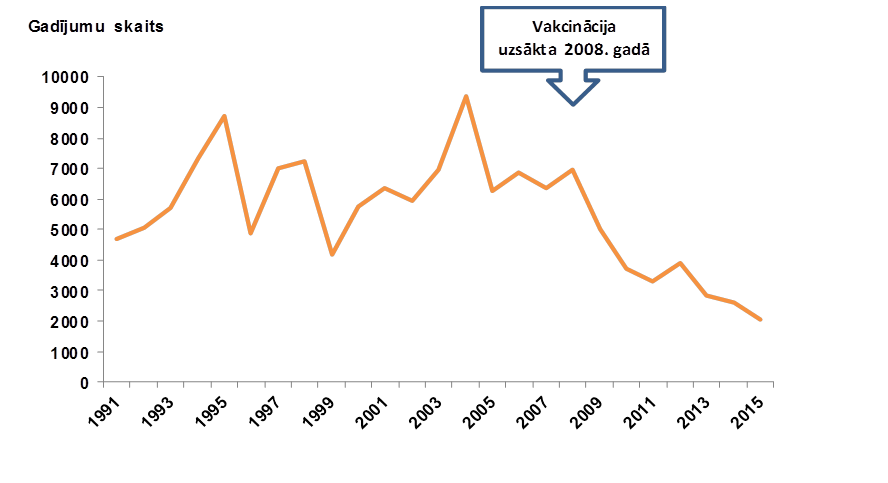 Vakcināciju pret vējbakām (2. deva) ir iespējams atlikt uz diviem gadiem, jo bērnu vakcinācija pret vējbakām jau ar vienu devu ir sasniegusi pietiekami labus rezultātus. Kopumā 2008.-2015. gadā vakcināciju pret vējbakām (1. deva) saņēmuši 127 168 bērni. Ja laika posmā no 1991.-2007. gadam Latvijā tika reģistrēts vidēji 6 391 vējbaku gadījums gadā, tad saslimušo skaits 2015. gadā ir bijis vismazākais visā novērošanas periodā – 2058 gadījumi, norādot uz kopējas saslimstības ar vējbakām samazināšanos par 68 % salīdzinājumā ar periodu pirms tika uzsākta valsts apmaksāta vakcinācija. Ja 2007. gadā tika ziņots par 163 stacionēšanas gadījumiem, tad 2015. gadā tikai par 50 gadījumiem. Visintensīvāk stacionēšanas biežums samazinājies ar vakcināciju aptvertajās vecuma grupās. Reģistrēto vējbaku gadījumu analīze liecina, ka vakcinācijas rezultātā ievērojami (5,4 reizes) samazinājies hospitalizēto bērnu skaits vecumgrupā „0-2gadi” (54 hospitalizācijas 2007. gadā un 10 hospitalizācijas 2015. gadā).Eiropas Slimību profilakses un kontroles centrs (ECDC GUIDANCE Varicella vaccination in the European Union; 2015) secina, ka tajās valstīs, kas ir ieviesušas vispārēju vakcināciju pret vējbakām bērniem, ir strauji samazinājusies saslimstība ar šo infekciju un vējbaku komplikācijām, samazinājusies hospitalizācija un nāves gadījumi visās vecuma grupās gan vakcinētiem, gan nevakcinētiem indivīdiem. Tomēr klīnisko pētījumu efektivitātes un imunoģenētikas rezultāti apstiprina, ka divu devu vakcinācijas shēma dod augstākus rezultātus (augstāks serokonversijas rādītājs) un vakcīnas efektivitāti nekā vienas devas vakcinācija. Pasaules Veselības organizācija uzskata, ka tajās valstīs, kurās vējbakas ir būtisks sabiedrības veselības slogs, vējbaku vakcinācija ir jāietver bērnu imunizācijas programmā. Vakcīnas aptverei ir jābūt ≥80 % (Latvijā 2015. gadā vakcinācijas aptvere bija visaugstākā kopš imunizācijas uzsākšanas – 85,6 %).Pasaules Veselības organizācija norāda, ka ieteicamais vējbaku vakcinācijas devu skaits ir atkarīgs no vakcinācijas programmas mērķa. Viena vakcinācijas deva ir pietiekama, lai samazinātu mirstību un smagu saslimstību ar vējbakām, bet ne lai ierobežotu vīrusa cirkulāciju un saslimstības uzliesmojumus. Divas vakcinācijas devas dod augstāku efektivitāti un tāpēc ir ieteicamas valstīs, kuru imunizācijas programmu mērķis ir ne tikai samazināt mirstību un novērst smagus saslimšanas gadījumus, bet samazināt arī kopējo saslimstību un novērst uzliesmojumus.Saskaņā ar Eiropas Slimību profilakses un kontroles centra datiem sešās Eiropas valstīs vējbaku vakcinācija bērniem ir ietverta vakcinācijas kalendāros valsts līmenī (Austrija, Grieķija, Kipra, Latvija, Luksemburga, Vācija), savukārt divās valstīs (Itālija, Spānija) vējbaku vakcinācija bērniem ir ietverta vakcinācijas kalendāros reģionālā līmenī. Septiņpadsmit valstis, piemēram, Apvienotā Karaliste, Beļģija, Polija, iesaka valsts mēroga vakcināciju tikai riska grupām (pret slimību uzņēmīgi pusaudži, medicīnas vai noteiktu profesiju darbinieki).Noteikumu projekta sekas un ietekme uz bērniem, kuri sākot ar 2017. gada 1. janvāri nesaņems vakcīnas pret vējbakām 2. devu, un populāciju kopumā ir sekojoša – kopējā saslimstība ar vējbakām populācijā samazināsies lēnāk, jo vakcīnas efektivitāte, vakcinējot ar vienu devu, vidēji ir 85 %. Attiecīgi aptuveni 25 % bērnu joprojām saslims ar vējbakām un attiecīgi kolektīvā imunitāte pret vējbakām arī veidosies lēnāk (parasti citas personas inficējas no slima cilvēka (t.sk. bērna) tieša kontakta veidā). Saslimšana ar vējbakām ir arī viena no tām infekcijas slimībām, kuras gadījumā ir jānosaka kontaktpersonas; kontaktpersonām (grūtniecēm) jāveic primārās medicīniskās pārbaudes un laboratoriskās pārbaudes (asins parauga seroloģiskā izmeklēšana dinamikā); jāveic medicīniskā novērošana 21 dienu.Alternatīvā iespēja laika posmā no 2017. gada 1. janvāra līdz 2019. gada 1. janvārim ir veikt vakcināciju (2. deva) septiņgadīgajam bērnam par vecāku personiskajiem finanšu līdzekļiem.Noteikumu projekta mērķis ir nodrošināt pilnu vakcinācijas kursu (pilnvērtīgas imunitātes veidošanās) pret minēto infekcijas slimību (divas devas), saskaņā ar vakcīnas pret vējbakām lietošanas instrukciju. Tādēļ, pieaugot vakcinēto bērnu skaitam un samazinoties kopējam vējbaku saslimšanas gadījumu skaitam, tiek panākta arī kolektīvā imunitāte, jo vējbakas ir ļoti lipīga slimība. Ja bērnu kolektīvā kāds bērns saslimst ar vējbakām, tiek noteikti ierobežojošie pasākumi un nevakcinētiem bērniem nav ieteicams apmeklēt infekcijas skarto iestādi.Jautājumu par papildu valsts budžeta līdzekļu piešķiršanu Veselības ministrijai vējbaku 2. devas nodrošināšanai par valsts budžeta līdzekļiem ir nepieciešams izskatīt Ministru kabinetā likumprojekta "Par valsts budžetu 2019. gadam" ietvaros kopā ar visu ministriju un centrālo valsts iestāžu priekšlikumiem jaunajām politikas iniciatīvām un iesniegtajiem papildu finansējuma pieprasījumiem atbilstoši valsts budžeta finansiālajām iespējām.Noteikumu projekts atrisinās identificēto problēmu (vakcinācijas pret vējbakām 2. deva tika plānota, balstoties uz papildu valsts budžeta līdzekļu piešķiršanu 2017. gadam un turpmākajiem gadiem), jo vakcinācijas uzsākšana ar 2017. gadu nav iespējama finanšu līdzekļu trūkuma dēļ, tādēļ vakcinācijas uzsākšana ir jāatliek uz 2019. gada 1. janvāri.3.Projekta izstrādē iesaistītās institūcijasNoteikumu projektu izstrādāja Veselības ministrija, savukārt noteikumu projekta izstrādē tika iesaistītas šādas institūcijas: Slimību profilakses un kontroles centrs un Nacionālais veselības dienests.4. Cita informācijaNavII. Tiesību akta projekta ietekme uz sabiedrību, tautsaimniecības attīstību un administratīvo sloguII. Tiesību akta projekta ietekme uz sabiedrību, tautsaimniecības attīstību un administratīvo sloguII. Tiesību akta projekta ietekme uz sabiedrību, tautsaimniecības attīstību un administratīvo slogu1.Sabiedrības mērķgrupas, kuras tiesiskais regulējums ietekmē vai varētu ietekmētNoteikumu projektam ir ietekme uz sabiedrības veselību – pakāpeniski samazināsies saslimstība ar vējbakām.Noteikumu projekts attiecināms uz septiņus gadus veciem bērniem, kuriem no 2019. gada saskaņā ar vakcinācijas kalendāru ir jāveic otrā vakcinācijas deva pret vējbakām.Prognozējamais bērnu skaits, kuriem 2019. gadā būs nepieciešama 2. deva pret vējbakām, sasniedzot 7 gadu vecumu, ir 12 612 bērni, kuri 2013. gadā vakcinēti ar vējbaku 1. devu. Sakarā ar to, ka vakcinācija pret vējbakām tika uzsākta 2008. gadā (1. deva), ieviešot 2. devu, tā būs nepieciešama arī bērniem vecumā no 8 līdz 12 gadiem, kuri vakcinēti 2008.-2012. gadā – 65 407 bērni (saskaņā ar 2013. gada 30. jūlija Ministru kabineta noteikumiem Nr. 446 "Grozījumi Ministru kabineta 2000. gada 26. septembra noteikumos Nr. 330 "Vakcinācijas noteikumi"" vakcinācija pret vējbakām ar 2. devu septiņus gadus veciem bērniem tika plānota no 2014. gada, jo bērni, kas 2008. gadā saņēma 1. vējbaku devu, kad tika ieviesta vakcinācija pret vējbakām, 2014. gadā bija septiņus gadus veci).Noteikumu projekts ietekmē: Bērnus (skaitu skatīt iepriekš), kuriem no 2019. gada ir jāveic otrā vakcinācijas deva pret vējbakām.Septiņgadīgo bērnu (skaitu skatīt iepriekš) vecākus, kuri no 2017. gada nesaņems otro vakcinācijas devu pret vējbakām un, piemēram, izvēlēsies vakcinēt bērnu par saviem personiskajiem finanšu līdzekļiem.Slimību profilakses un kontroles centra darbiniekus (22 darbinieki, ieskaitot reģionālo nodaļu epidemiologus), kuri apkopo vakcinācijas iestāžu vakcīnu pasūtījumus, atskaites par vakcināciju un vakcīnu izlietojumu.Nacionālā veselības dienesta darbiniekus (4), kuri nodarbojas ar vakcīnu iepirkumu veikšanu.Ģimenes ārstus – 1312 personas, kuras ir iesaistītas vakcinācijas procesā.2.Tiesiskā regulējuma ietekme uz tautsaimniecību un administratīvo sloguIr paredzams, ka noteikumu projekts nemainīs administratīvo slogu vakcinācijas iestādēm, Slimību profilakses un kontroles centram un Nacionālajam veselības dienestam.Noteikumu projektam nav ietekmes uz tautsaimniecību.Projektā paredzētā pasākuma (2. devas pret vējbakām ieviešanai) īstenošanai būs nepieciešami papildu finanšu līdzekļi.3.Administratīvo izmaksu monetārs novērtējumsProjekts šo jomu neskar4.Cita informācijaNavIII. Tiesību akta projekta ietekme uz valsts budžetu un pašvaldību budžetiemIII. Tiesību akta projekta ietekme uz valsts budžetu un pašvaldību budžetiemIII. Tiesību akta projekta ietekme uz valsts budžetu un pašvaldību budžetiemIII. Tiesību akta projekta ietekme uz valsts budžetu un pašvaldību budžetiemIII. Tiesību akta projekta ietekme uz valsts budžetu un pašvaldību budžetiemIII. Tiesību akta projekta ietekme uz valsts budžetu un pašvaldību budžetiemRādītāji2016. gads2016. gadsTurpmākie trīs gadi (euro)Turpmākie trīs gadi (euro)Turpmākie trīs gadi (euro)Rādītāji2016. gads2016. gads2017.gads2018.gads2019.gadsRādītājisaskaņā ar valsts budžetu kārtējam gadam*izmaiņas kārtējā gadā, salīdzinot ar valsts budžetu kārtējam gadamizmaiņa, salīdzinot ar kārtējo (n) gaduizmaiņas, salīdzinot ar kārtējo (n) gaduizmaiņas, salīdzinot ar kārtējo (n) gadu1234561. Budžeta ieņēmumi:11 435 988 00001.1. valsts pamatbudžets, tai skaitā ieņēmumi no maksas pakalpojumiem un citi pašu ieņēmumi11 435 9887 11500001.2. valsts speciālais budžets000001.3. pašvaldību budžets000002. Budžeta izdevumi:11 435 9880001 602 5102.1. valsts pamatbudžets11 435 9880001 602 510apakšprogramma 33.04.00 „Centralizēta medikamentu un materiālu iegāde”11 435 9881 602 5102.2. valsts speciālais budžets000002.3. pašvaldību budžets000003. Finansiālā ietekme:0000-1 602 5103.1. valsts pamatbudžets0000-1 602 5103.2. speciālais budžets000003.3. pašvaldību budžets000004. Finanšu līdzekļi papildu izdevumu finansēšanai (kompensējošu izdevumu samazinājumu norāda ar "+" zīmi)X00004. Finanšu līdzekļi papildu izdevumu finansēšanai (kompensējošu izdevumu samazinājumu norāda ar "+" zīmi)X0001 602 5104. Finanšu līdzekļi papildu izdevumu finansēšanai (kompensējošu izdevumu samazinājumu norāda ar "+" zīmi)X00005. Precizēta finansiālā ietekme:X00005.1. valsts pamatbudžetsX00005.2. speciālais budžetsX00005.3. pašvaldību budžetsX00006. Detalizēts ieņēmumu un izdevumu aprēķins (ja nepieciešams, detalizētu ieņēmumu un izdevumu aprēķinu var pievienot anotācijas pielikumā):* Atbilstoši likumam "Par valsts budžetu 2016. gadam"2016. gadā Veselības ministrijas (Nacionālais veselības dienests) budžeta programmas 33.00.00 "Veselības aprūpes nodrošināšana" apakšprogrammā:33.04.00 "Centralizēta medikamentu un materiālu iegāde"Resursi izdevumu segšanai 11 435 988 euroieņēmumi no maksas pakalpojumiem 7 115 eurodotācija no vispārējiem ieņēmumiem 11 428 873 euro Izdevumi 11 435 988 euro, tai skaitā:subsīdijas un dotācijas 11 435 988 euroAtbilstoši Ministru kabinetā 2016. gada 1. martā apstiprinātajai valsts pamatbudžeta bāzei 2017., 2018. un 2019. gadam (protokols Nr. 10, 51. §), Ministru kabineta 2016. gada 16. augusta apstiprinātajam Informatīvajam ziņojumam "Par priekšlikumiem valsts budžeta ieņēmumiem un izdevumiem 2017. gadam un ietvaram 2017.–2019. gadam" (protokols Nr. 40, 59. §):2017. gadā, 2018. gadā un 2019. gadā Veselības ministrijas (Nacionālais veselības dienests) budžeta programmas 33.00.00 "Veselības aprūpes nodrošināšana" apakšprogrammā: 33.04.00 "Centralizēta medikamentu un materiālu iegāde": Resursi izdevumu segšanai 11 428 873 eurodotācija no vispārējiem ieņēmumiem 11 428 873 euro Izdevumi 11 428 873 euro, tai skaitā:subsīdijas un dotācijas 11 428 873 euro2017.-2018. gadā papildus līdzekļi nav nepieciešami.Ietekme uz 2019. gadu: Ar 2019. gada 1. janvāri plānota vakcinācija pret vējbakām septiņus gadus veciem bērniem (2. deva), kuri 2013. gadā saskaņā ar vakcinācijas kalendāru saņēmuši vakcinācijas pret vējbakām 1. devu. 2013. gadā saskaņā ar Slimību profilakses un kontroles centra datiem vakcinēti 14 838 bērni. Prognozēts, ka no tiem līdz 7 gadu vecuma sasniegšanai vējbakas pārslimos 2 226 bērni, jo vakcīnas efektivitāte, vakcinējot ar vienu devu, vidēji ir 85 %. Attiecīgi vējbaku 2. devas vakcinācijai būs pakļauti 12 612 bērni, kuri saņēmuši vakcinācijas pret vējbakām 1. devu. Aprēķins: 14 838 x 85 % = 12 612 bērni Turklāt ievērojot, ka vakcinācija pret vējbakām tika uzsākta 2008. gadā, 2019. gadā, ieviešot vakcinācijas 2. devu, tā nepieciešama arī bērniem vecumā no 8 līdz 12 gadiem. Laika periodā no 2008. līdz 2012. gadam saskaņā ar Slimību profilakses un kontroles centra datiem vakcinēti 76 949 bērni. Ņemot vērā, ka daļa bērnu, kuri saņēmuši vakcīnas 1. devu, tomēr būs jau vējbakas izslimojuši, prognozējamā vakcīnas aptvere 2. devai ir 85 % no 1. devu saņēmušo bērnu kopskaita. Līdz ar to vakcinējamo bērnu skaits ar 2. devu 2019. gadā šajā bērnu grupā noteikts 65 407 bērni. Aprēķins: 76 949 bērni x 85 % = 65 407 bērni.  Attiecīgi kopējais vējbaku 2. devas vakcinācijai pakļauto bērnu skaits noteikts 78 019 bērni. Aprēķins: 12 612 + 65 407 = 78 019 bērniSaskaņā ar Nacionālā veselības dienesta 2015. gada vakcīnu iepirkuma rezultātiem (2016.-2017. gads) vējbaku 1. devas vakcīnas cena ir 18,34 euro bez PVN, pieņemot, ka vējbaku 2. devas vakcīnas cena ir atbilstoša 1. devas vakcīnas cenai, vējbakas 2. devas vakcīnas cena, piemērojot šobrīd spēkā esošo PVN likmi 12 %, ir 20,54 euro. Attiecīgi 2019. gada ietekme ir 20,54 euro x 78 019 bērni = 1 602 510 euro. Ietekme uz 2020. gadu:2014. gadā saskaņā ar Slimību profilakses un kontroles centra datiem vakcinēti 17 198 bērni. Prognozēts, ka no tiem līdz 7 gadu vecuma sasniegšanai vējbakas pārslimos 2 580 bērni, jo vakcīnas efektivitāte, vakcinējot ar vienu devu, vidēji ir 85 %. Attiecīgi 2. devas vakcinācijai būs pakļauti 14 618 bērni, kuri saņēmuši vējbaku 1. devu.Aprēķins: 17 198 x 85 % = 14 618 bērniAttiecīgi 2020. gada ietekme prognozējama 14 618 bērni x 20,54 euro = 300 254 euroIetekme uz 2021. gadu un turpmāk:2015. gadā saskaņā ar Slimību profilakses un kontroles centra datiem vakcinēti 18 183 bērni. Prognozēts, ka no tiem līdz 7 gadu vecuma sasniegšanai vējbakas pārslimos 2 727 bērni, jo vakcīnas efektivitāte, vakcinējot ar vienu devu, vidēji ir 85%. Attiecīgi 2. devas vakcinācijai būs pakļauti 15 456 bērni, kuri saņēmuši vējbaku 1. devu.Aprēķins: 18 183 x 85 % = 15 456 bērniAttiecīgi 2021. gada ietekme prognozējama 15 456 bērni x 20,54 euro = 317 466 euroPapildus nepieciešamā finansējuma pieprasījums vakcinācijas pasākumu īstenošanai tiks iekļauts Veselības ministrijas jaunajās politikas iniciatīvās 2019.-2021. gadam.* Atbilstoši likumam "Par valsts budžetu 2016. gadam"2016. gadā Veselības ministrijas (Nacionālais veselības dienests) budžeta programmas 33.00.00 "Veselības aprūpes nodrošināšana" apakšprogrammā:33.04.00 "Centralizēta medikamentu un materiālu iegāde"Resursi izdevumu segšanai 11 435 988 euroieņēmumi no maksas pakalpojumiem 7 115 eurodotācija no vispārējiem ieņēmumiem 11 428 873 euro Izdevumi 11 435 988 euro, tai skaitā:subsīdijas un dotācijas 11 435 988 euroAtbilstoši Ministru kabinetā 2016. gada 1. martā apstiprinātajai valsts pamatbudžeta bāzei 2017., 2018. un 2019. gadam (protokols Nr. 10, 51. §), Ministru kabineta 2016. gada 16. augusta apstiprinātajam Informatīvajam ziņojumam "Par priekšlikumiem valsts budžeta ieņēmumiem un izdevumiem 2017. gadam un ietvaram 2017.–2019. gadam" (protokols Nr. 40, 59. §):2017. gadā, 2018. gadā un 2019. gadā Veselības ministrijas (Nacionālais veselības dienests) budžeta programmas 33.00.00 "Veselības aprūpes nodrošināšana" apakšprogrammā: 33.04.00 "Centralizēta medikamentu un materiālu iegāde": Resursi izdevumu segšanai 11 428 873 eurodotācija no vispārējiem ieņēmumiem 11 428 873 euro Izdevumi 11 428 873 euro, tai skaitā:subsīdijas un dotācijas 11 428 873 euro2017.-2018. gadā papildus līdzekļi nav nepieciešami.Ietekme uz 2019. gadu: Ar 2019. gada 1. janvāri plānota vakcinācija pret vējbakām septiņus gadus veciem bērniem (2. deva), kuri 2013. gadā saskaņā ar vakcinācijas kalendāru saņēmuši vakcinācijas pret vējbakām 1. devu. 2013. gadā saskaņā ar Slimību profilakses un kontroles centra datiem vakcinēti 14 838 bērni. Prognozēts, ka no tiem līdz 7 gadu vecuma sasniegšanai vējbakas pārslimos 2 226 bērni, jo vakcīnas efektivitāte, vakcinējot ar vienu devu, vidēji ir 85 %. Attiecīgi vējbaku 2. devas vakcinācijai būs pakļauti 12 612 bērni, kuri saņēmuši vakcinācijas pret vējbakām 1. devu. Aprēķins: 14 838 x 85 % = 12 612 bērni Turklāt ievērojot, ka vakcinācija pret vējbakām tika uzsākta 2008. gadā, 2019. gadā, ieviešot vakcinācijas 2. devu, tā nepieciešama arī bērniem vecumā no 8 līdz 12 gadiem. Laika periodā no 2008. līdz 2012. gadam saskaņā ar Slimību profilakses un kontroles centra datiem vakcinēti 76 949 bērni. Ņemot vērā, ka daļa bērnu, kuri saņēmuši vakcīnas 1. devu, tomēr būs jau vējbakas izslimojuši, prognozējamā vakcīnas aptvere 2. devai ir 85 % no 1. devu saņēmušo bērnu kopskaita. Līdz ar to vakcinējamo bērnu skaits ar 2. devu 2019. gadā šajā bērnu grupā noteikts 65 407 bērni. Aprēķins: 76 949 bērni x 85 % = 65 407 bērni.  Attiecīgi kopējais vējbaku 2. devas vakcinācijai pakļauto bērnu skaits noteikts 78 019 bērni. Aprēķins: 12 612 + 65 407 = 78 019 bērniSaskaņā ar Nacionālā veselības dienesta 2015. gada vakcīnu iepirkuma rezultātiem (2016.-2017. gads) vējbaku 1. devas vakcīnas cena ir 18,34 euro bez PVN, pieņemot, ka vējbaku 2. devas vakcīnas cena ir atbilstoša 1. devas vakcīnas cenai, vējbakas 2. devas vakcīnas cena, piemērojot šobrīd spēkā esošo PVN likmi 12 %, ir 20,54 euro. Attiecīgi 2019. gada ietekme ir 20,54 euro x 78 019 bērni = 1 602 510 euro. Ietekme uz 2020. gadu:2014. gadā saskaņā ar Slimību profilakses un kontroles centra datiem vakcinēti 17 198 bērni. Prognozēts, ka no tiem līdz 7 gadu vecuma sasniegšanai vējbakas pārslimos 2 580 bērni, jo vakcīnas efektivitāte, vakcinējot ar vienu devu, vidēji ir 85 %. Attiecīgi 2. devas vakcinācijai būs pakļauti 14 618 bērni, kuri saņēmuši vējbaku 1. devu.Aprēķins: 17 198 x 85 % = 14 618 bērniAttiecīgi 2020. gada ietekme prognozējama 14 618 bērni x 20,54 euro = 300 254 euroIetekme uz 2021. gadu un turpmāk:2015. gadā saskaņā ar Slimību profilakses un kontroles centra datiem vakcinēti 18 183 bērni. Prognozēts, ka no tiem līdz 7 gadu vecuma sasniegšanai vējbakas pārslimos 2 727 bērni, jo vakcīnas efektivitāte, vakcinējot ar vienu devu, vidēji ir 85%. Attiecīgi 2. devas vakcinācijai būs pakļauti 15 456 bērni, kuri saņēmuši vējbaku 1. devu.Aprēķins: 18 183 x 85 % = 15 456 bērniAttiecīgi 2021. gada ietekme prognozējama 15 456 bērni x 20,54 euro = 317 466 euroPapildus nepieciešamā finansējuma pieprasījums vakcinācijas pasākumu īstenošanai tiks iekļauts Veselības ministrijas jaunajās politikas iniciatīvās 2019.-2021. gadam.* Atbilstoši likumam "Par valsts budžetu 2016. gadam"2016. gadā Veselības ministrijas (Nacionālais veselības dienests) budžeta programmas 33.00.00 "Veselības aprūpes nodrošināšana" apakšprogrammā:33.04.00 "Centralizēta medikamentu un materiālu iegāde"Resursi izdevumu segšanai 11 435 988 euroieņēmumi no maksas pakalpojumiem 7 115 eurodotācija no vispārējiem ieņēmumiem 11 428 873 euro Izdevumi 11 435 988 euro, tai skaitā:subsīdijas un dotācijas 11 435 988 euroAtbilstoši Ministru kabinetā 2016. gada 1. martā apstiprinātajai valsts pamatbudžeta bāzei 2017., 2018. un 2019. gadam (protokols Nr. 10, 51. §), Ministru kabineta 2016. gada 16. augusta apstiprinātajam Informatīvajam ziņojumam "Par priekšlikumiem valsts budžeta ieņēmumiem un izdevumiem 2017. gadam un ietvaram 2017.–2019. gadam" (protokols Nr. 40, 59. §):2017. gadā, 2018. gadā un 2019. gadā Veselības ministrijas (Nacionālais veselības dienests) budžeta programmas 33.00.00 "Veselības aprūpes nodrošināšana" apakšprogrammā: 33.04.00 "Centralizēta medikamentu un materiālu iegāde": Resursi izdevumu segšanai 11 428 873 eurodotācija no vispārējiem ieņēmumiem 11 428 873 euro Izdevumi 11 428 873 euro, tai skaitā:subsīdijas un dotācijas 11 428 873 euro2017.-2018. gadā papildus līdzekļi nav nepieciešami.Ietekme uz 2019. gadu: Ar 2019. gada 1. janvāri plānota vakcinācija pret vējbakām septiņus gadus veciem bērniem (2. deva), kuri 2013. gadā saskaņā ar vakcinācijas kalendāru saņēmuši vakcinācijas pret vējbakām 1. devu. 2013. gadā saskaņā ar Slimību profilakses un kontroles centra datiem vakcinēti 14 838 bērni. Prognozēts, ka no tiem līdz 7 gadu vecuma sasniegšanai vējbakas pārslimos 2 226 bērni, jo vakcīnas efektivitāte, vakcinējot ar vienu devu, vidēji ir 85 %. Attiecīgi vējbaku 2. devas vakcinācijai būs pakļauti 12 612 bērni, kuri saņēmuši vakcinācijas pret vējbakām 1. devu. Aprēķins: 14 838 x 85 % = 12 612 bērni Turklāt ievērojot, ka vakcinācija pret vējbakām tika uzsākta 2008. gadā, 2019. gadā, ieviešot vakcinācijas 2. devu, tā nepieciešama arī bērniem vecumā no 8 līdz 12 gadiem. Laika periodā no 2008. līdz 2012. gadam saskaņā ar Slimību profilakses un kontroles centra datiem vakcinēti 76 949 bērni. Ņemot vērā, ka daļa bērnu, kuri saņēmuši vakcīnas 1. devu, tomēr būs jau vējbakas izslimojuši, prognozējamā vakcīnas aptvere 2. devai ir 85 % no 1. devu saņēmušo bērnu kopskaita. Līdz ar to vakcinējamo bērnu skaits ar 2. devu 2019. gadā šajā bērnu grupā noteikts 65 407 bērni. Aprēķins: 76 949 bērni x 85 % = 65 407 bērni.  Attiecīgi kopējais vējbaku 2. devas vakcinācijai pakļauto bērnu skaits noteikts 78 019 bērni. Aprēķins: 12 612 + 65 407 = 78 019 bērniSaskaņā ar Nacionālā veselības dienesta 2015. gada vakcīnu iepirkuma rezultātiem (2016.-2017. gads) vējbaku 1. devas vakcīnas cena ir 18,34 euro bez PVN, pieņemot, ka vējbaku 2. devas vakcīnas cena ir atbilstoša 1. devas vakcīnas cenai, vējbakas 2. devas vakcīnas cena, piemērojot šobrīd spēkā esošo PVN likmi 12 %, ir 20,54 euro. Attiecīgi 2019. gada ietekme ir 20,54 euro x 78 019 bērni = 1 602 510 euro. Ietekme uz 2020. gadu:2014. gadā saskaņā ar Slimību profilakses un kontroles centra datiem vakcinēti 17 198 bērni. Prognozēts, ka no tiem līdz 7 gadu vecuma sasniegšanai vējbakas pārslimos 2 580 bērni, jo vakcīnas efektivitāte, vakcinējot ar vienu devu, vidēji ir 85 %. Attiecīgi 2. devas vakcinācijai būs pakļauti 14 618 bērni, kuri saņēmuši vējbaku 1. devu.Aprēķins: 17 198 x 85 % = 14 618 bērniAttiecīgi 2020. gada ietekme prognozējama 14 618 bērni x 20,54 euro = 300 254 euroIetekme uz 2021. gadu un turpmāk:2015. gadā saskaņā ar Slimību profilakses un kontroles centra datiem vakcinēti 18 183 bērni. Prognozēts, ka no tiem līdz 7 gadu vecuma sasniegšanai vējbakas pārslimos 2 727 bērni, jo vakcīnas efektivitāte, vakcinējot ar vienu devu, vidēji ir 85%. Attiecīgi 2. devas vakcinācijai būs pakļauti 15 456 bērni, kuri saņēmuši vējbaku 1. devu.Aprēķins: 18 183 x 85 % = 15 456 bērniAttiecīgi 2021. gada ietekme prognozējama 15 456 bērni x 20,54 euro = 317 466 euroPapildus nepieciešamā finansējuma pieprasījums vakcinācijas pasākumu īstenošanai tiks iekļauts Veselības ministrijas jaunajās politikas iniciatīvās 2019.-2021. gadam.* Atbilstoši likumam "Par valsts budžetu 2016. gadam"2016. gadā Veselības ministrijas (Nacionālais veselības dienests) budžeta programmas 33.00.00 "Veselības aprūpes nodrošināšana" apakšprogrammā:33.04.00 "Centralizēta medikamentu un materiālu iegāde"Resursi izdevumu segšanai 11 435 988 euroieņēmumi no maksas pakalpojumiem 7 115 eurodotācija no vispārējiem ieņēmumiem 11 428 873 euro Izdevumi 11 435 988 euro, tai skaitā:subsīdijas un dotācijas 11 435 988 euroAtbilstoši Ministru kabinetā 2016. gada 1. martā apstiprinātajai valsts pamatbudžeta bāzei 2017., 2018. un 2019. gadam (protokols Nr. 10, 51. §), Ministru kabineta 2016. gada 16. augusta apstiprinātajam Informatīvajam ziņojumam "Par priekšlikumiem valsts budžeta ieņēmumiem un izdevumiem 2017. gadam un ietvaram 2017.–2019. gadam" (protokols Nr. 40, 59. §):2017. gadā, 2018. gadā un 2019. gadā Veselības ministrijas (Nacionālais veselības dienests) budžeta programmas 33.00.00 "Veselības aprūpes nodrošināšana" apakšprogrammā: 33.04.00 "Centralizēta medikamentu un materiālu iegāde": Resursi izdevumu segšanai 11 428 873 eurodotācija no vispārējiem ieņēmumiem 11 428 873 euro Izdevumi 11 428 873 euro, tai skaitā:subsīdijas un dotācijas 11 428 873 euro2017.-2018. gadā papildus līdzekļi nav nepieciešami.Ietekme uz 2019. gadu: Ar 2019. gada 1. janvāri plānota vakcinācija pret vējbakām septiņus gadus veciem bērniem (2. deva), kuri 2013. gadā saskaņā ar vakcinācijas kalendāru saņēmuši vakcinācijas pret vējbakām 1. devu. 2013. gadā saskaņā ar Slimību profilakses un kontroles centra datiem vakcinēti 14 838 bērni. Prognozēts, ka no tiem līdz 7 gadu vecuma sasniegšanai vējbakas pārslimos 2 226 bērni, jo vakcīnas efektivitāte, vakcinējot ar vienu devu, vidēji ir 85 %. Attiecīgi vējbaku 2. devas vakcinācijai būs pakļauti 12 612 bērni, kuri saņēmuši vakcinācijas pret vējbakām 1. devu. Aprēķins: 14 838 x 85 % = 12 612 bērni Turklāt ievērojot, ka vakcinācija pret vējbakām tika uzsākta 2008. gadā, 2019. gadā, ieviešot vakcinācijas 2. devu, tā nepieciešama arī bērniem vecumā no 8 līdz 12 gadiem. Laika periodā no 2008. līdz 2012. gadam saskaņā ar Slimību profilakses un kontroles centra datiem vakcinēti 76 949 bērni. Ņemot vērā, ka daļa bērnu, kuri saņēmuši vakcīnas 1. devu, tomēr būs jau vējbakas izslimojuši, prognozējamā vakcīnas aptvere 2. devai ir 85 % no 1. devu saņēmušo bērnu kopskaita. Līdz ar to vakcinējamo bērnu skaits ar 2. devu 2019. gadā šajā bērnu grupā noteikts 65 407 bērni. Aprēķins: 76 949 bērni x 85 % = 65 407 bērni.  Attiecīgi kopējais vējbaku 2. devas vakcinācijai pakļauto bērnu skaits noteikts 78 019 bērni. Aprēķins: 12 612 + 65 407 = 78 019 bērniSaskaņā ar Nacionālā veselības dienesta 2015. gada vakcīnu iepirkuma rezultātiem (2016.-2017. gads) vējbaku 1. devas vakcīnas cena ir 18,34 euro bez PVN, pieņemot, ka vējbaku 2. devas vakcīnas cena ir atbilstoša 1. devas vakcīnas cenai, vējbakas 2. devas vakcīnas cena, piemērojot šobrīd spēkā esošo PVN likmi 12 %, ir 20,54 euro. Attiecīgi 2019. gada ietekme ir 20,54 euro x 78 019 bērni = 1 602 510 euro. Ietekme uz 2020. gadu:2014. gadā saskaņā ar Slimību profilakses un kontroles centra datiem vakcinēti 17 198 bērni. Prognozēts, ka no tiem līdz 7 gadu vecuma sasniegšanai vējbakas pārslimos 2 580 bērni, jo vakcīnas efektivitāte, vakcinējot ar vienu devu, vidēji ir 85 %. Attiecīgi 2. devas vakcinācijai būs pakļauti 14 618 bērni, kuri saņēmuši vējbaku 1. devu.Aprēķins: 17 198 x 85 % = 14 618 bērniAttiecīgi 2020. gada ietekme prognozējama 14 618 bērni x 20,54 euro = 300 254 euroIetekme uz 2021. gadu un turpmāk:2015. gadā saskaņā ar Slimību profilakses un kontroles centra datiem vakcinēti 18 183 bērni. Prognozēts, ka no tiem līdz 7 gadu vecuma sasniegšanai vējbakas pārslimos 2 727 bērni, jo vakcīnas efektivitāte, vakcinējot ar vienu devu, vidēji ir 85%. Attiecīgi 2. devas vakcinācijai būs pakļauti 15 456 bērni, kuri saņēmuši vējbaku 1. devu.Aprēķins: 18 183 x 85 % = 15 456 bērniAttiecīgi 2021. gada ietekme prognozējama 15 456 bērni x 20,54 euro = 317 466 euroPapildus nepieciešamā finansējuma pieprasījums vakcinācijas pasākumu īstenošanai tiks iekļauts Veselības ministrijas jaunajās politikas iniciatīvās 2019.-2021. gadam.* Atbilstoši likumam "Par valsts budžetu 2016. gadam"2016. gadā Veselības ministrijas (Nacionālais veselības dienests) budžeta programmas 33.00.00 "Veselības aprūpes nodrošināšana" apakšprogrammā:33.04.00 "Centralizēta medikamentu un materiālu iegāde"Resursi izdevumu segšanai 11 435 988 euroieņēmumi no maksas pakalpojumiem 7 115 eurodotācija no vispārējiem ieņēmumiem 11 428 873 euro Izdevumi 11 435 988 euro, tai skaitā:subsīdijas un dotācijas 11 435 988 euroAtbilstoši Ministru kabinetā 2016. gada 1. martā apstiprinātajai valsts pamatbudžeta bāzei 2017., 2018. un 2019. gadam (protokols Nr. 10, 51. §), Ministru kabineta 2016. gada 16. augusta apstiprinātajam Informatīvajam ziņojumam "Par priekšlikumiem valsts budžeta ieņēmumiem un izdevumiem 2017. gadam un ietvaram 2017.–2019. gadam" (protokols Nr. 40, 59. §):2017. gadā, 2018. gadā un 2019. gadā Veselības ministrijas (Nacionālais veselības dienests) budžeta programmas 33.00.00 "Veselības aprūpes nodrošināšana" apakšprogrammā: 33.04.00 "Centralizēta medikamentu un materiālu iegāde": Resursi izdevumu segšanai 11 428 873 eurodotācija no vispārējiem ieņēmumiem 11 428 873 euro Izdevumi 11 428 873 euro, tai skaitā:subsīdijas un dotācijas 11 428 873 euro2017.-2018. gadā papildus līdzekļi nav nepieciešami.Ietekme uz 2019. gadu: Ar 2019. gada 1. janvāri plānota vakcinācija pret vējbakām septiņus gadus veciem bērniem (2. deva), kuri 2013. gadā saskaņā ar vakcinācijas kalendāru saņēmuši vakcinācijas pret vējbakām 1. devu. 2013. gadā saskaņā ar Slimību profilakses un kontroles centra datiem vakcinēti 14 838 bērni. Prognozēts, ka no tiem līdz 7 gadu vecuma sasniegšanai vējbakas pārslimos 2 226 bērni, jo vakcīnas efektivitāte, vakcinējot ar vienu devu, vidēji ir 85 %. Attiecīgi vējbaku 2. devas vakcinācijai būs pakļauti 12 612 bērni, kuri saņēmuši vakcinācijas pret vējbakām 1. devu. Aprēķins: 14 838 x 85 % = 12 612 bērni Turklāt ievērojot, ka vakcinācija pret vējbakām tika uzsākta 2008. gadā, 2019. gadā, ieviešot vakcinācijas 2. devu, tā nepieciešama arī bērniem vecumā no 8 līdz 12 gadiem. Laika periodā no 2008. līdz 2012. gadam saskaņā ar Slimību profilakses un kontroles centra datiem vakcinēti 76 949 bērni. Ņemot vērā, ka daļa bērnu, kuri saņēmuši vakcīnas 1. devu, tomēr būs jau vējbakas izslimojuši, prognozējamā vakcīnas aptvere 2. devai ir 85 % no 1. devu saņēmušo bērnu kopskaita. Līdz ar to vakcinējamo bērnu skaits ar 2. devu 2019. gadā šajā bērnu grupā noteikts 65 407 bērni. Aprēķins: 76 949 bērni x 85 % = 65 407 bērni.  Attiecīgi kopējais vējbaku 2. devas vakcinācijai pakļauto bērnu skaits noteikts 78 019 bērni. Aprēķins: 12 612 + 65 407 = 78 019 bērniSaskaņā ar Nacionālā veselības dienesta 2015. gada vakcīnu iepirkuma rezultātiem (2016.-2017. gads) vējbaku 1. devas vakcīnas cena ir 18,34 euro bez PVN, pieņemot, ka vējbaku 2. devas vakcīnas cena ir atbilstoša 1. devas vakcīnas cenai, vējbakas 2. devas vakcīnas cena, piemērojot šobrīd spēkā esošo PVN likmi 12 %, ir 20,54 euro. Attiecīgi 2019. gada ietekme ir 20,54 euro x 78 019 bērni = 1 602 510 euro. Ietekme uz 2020. gadu:2014. gadā saskaņā ar Slimību profilakses un kontroles centra datiem vakcinēti 17 198 bērni. Prognozēts, ka no tiem līdz 7 gadu vecuma sasniegšanai vējbakas pārslimos 2 580 bērni, jo vakcīnas efektivitāte, vakcinējot ar vienu devu, vidēji ir 85 %. Attiecīgi 2. devas vakcinācijai būs pakļauti 14 618 bērni, kuri saņēmuši vējbaku 1. devu.Aprēķins: 17 198 x 85 % = 14 618 bērniAttiecīgi 2020. gada ietekme prognozējama 14 618 bērni x 20,54 euro = 300 254 euroIetekme uz 2021. gadu un turpmāk:2015. gadā saskaņā ar Slimību profilakses un kontroles centra datiem vakcinēti 18 183 bērni. Prognozēts, ka no tiem līdz 7 gadu vecuma sasniegšanai vējbakas pārslimos 2 727 bērni, jo vakcīnas efektivitāte, vakcinējot ar vienu devu, vidēji ir 85%. Attiecīgi 2. devas vakcinācijai būs pakļauti 15 456 bērni, kuri saņēmuši vējbaku 1. devu.Aprēķins: 18 183 x 85 % = 15 456 bērniAttiecīgi 2021. gada ietekme prognozējama 15 456 bērni x 20,54 euro = 317 466 euroPapildus nepieciešamā finansējuma pieprasījums vakcinācijas pasākumu īstenošanai tiks iekļauts Veselības ministrijas jaunajās politikas iniciatīvās 2019.-2021. gadam.6.1. detalizēts ieņēmumu aprēķins* Atbilstoši likumam "Par valsts budžetu 2016. gadam"2016. gadā Veselības ministrijas (Nacionālais veselības dienests) budžeta programmas 33.00.00 "Veselības aprūpes nodrošināšana" apakšprogrammā:33.04.00 "Centralizēta medikamentu un materiālu iegāde"Resursi izdevumu segšanai 11 435 988 euroieņēmumi no maksas pakalpojumiem 7 115 eurodotācija no vispārējiem ieņēmumiem 11 428 873 euro Izdevumi 11 435 988 euro, tai skaitā:subsīdijas un dotācijas 11 435 988 euroAtbilstoši Ministru kabinetā 2016. gada 1. martā apstiprinātajai valsts pamatbudžeta bāzei 2017., 2018. un 2019. gadam (protokols Nr. 10, 51. §), Ministru kabineta 2016. gada 16. augusta apstiprinātajam Informatīvajam ziņojumam "Par priekšlikumiem valsts budžeta ieņēmumiem un izdevumiem 2017. gadam un ietvaram 2017.–2019. gadam" (protokols Nr. 40, 59. §):2017. gadā, 2018. gadā un 2019. gadā Veselības ministrijas (Nacionālais veselības dienests) budžeta programmas 33.00.00 "Veselības aprūpes nodrošināšana" apakšprogrammā: 33.04.00 "Centralizēta medikamentu un materiālu iegāde": Resursi izdevumu segšanai 11 428 873 eurodotācija no vispārējiem ieņēmumiem 11 428 873 euro Izdevumi 11 428 873 euro, tai skaitā:subsīdijas un dotācijas 11 428 873 euro2017.-2018. gadā papildus līdzekļi nav nepieciešami.Ietekme uz 2019. gadu: Ar 2019. gada 1. janvāri plānota vakcinācija pret vējbakām septiņus gadus veciem bērniem (2. deva), kuri 2013. gadā saskaņā ar vakcinācijas kalendāru saņēmuši vakcinācijas pret vējbakām 1. devu. 2013. gadā saskaņā ar Slimību profilakses un kontroles centra datiem vakcinēti 14 838 bērni. Prognozēts, ka no tiem līdz 7 gadu vecuma sasniegšanai vējbakas pārslimos 2 226 bērni, jo vakcīnas efektivitāte, vakcinējot ar vienu devu, vidēji ir 85 %. Attiecīgi vējbaku 2. devas vakcinācijai būs pakļauti 12 612 bērni, kuri saņēmuši vakcinācijas pret vējbakām 1. devu. Aprēķins: 14 838 x 85 % = 12 612 bērni Turklāt ievērojot, ka vakcinācija pret vējbakām tika uzsākta 2008. gadā, 2019. gadā, ieviešot vakcinācijas 2. devu, tā nepieciešama arī bērniem vecumā no 8 līdz 12 gadiem. Laika periodā no 2008. līdz 2012. gadam saskaņā ar Slimību profilakses un kontroles centra datiem vakcinēti 76 949 bērni. Ņemot vērā, ka daļa bērnu, kuri saņēmuši vakcīnas 1. devu, tomēr būs jau vējbakas izslimojuši, prognozējamā vakcīnas aptvere 2. devai ir 85 % no 1. devu saņēmušo bērnu kopskaita. Līdz ar to vakcinējamo bērnu skaits ar 2. devu 2019. gadā šajā bērnu grupā noteikts 65 407 bērni. Aprēķins: 76 949 bērni x 85 % = 65 407 bērni.  Attiecīgi kopējais vējbaku 2. devas vakcinācijai pakļauto bērnu skaits noteikts 78 019 bērni. Aprēķins: 12 612 + 65 407 = 78 019 bērniSaskaņā ar Nacionālā veselības dienesta 2015. gada vakcīnu iepirkuma rezultātiem (2016.-2017. gads) vējbaku 1. devas vakcīnas cena ir 18,34 euro bez PVN, pieņemot, ka vējbaku 2. devas vakcīnas cena ir atbilstoša 1. devas vakcīnas cenai, vējbakas 2. devas vakcīnas cena, piemērojot šobrīd spēkā esošo PVN likmi 12 %, ir 20,54 euro. Attiecīgi 2019. gada ietekme ir 20,54 euro x 78 019 bērni = 1 602 510 euro. Ietekme uz 2020. gadu:2014. gadā saskaņā ar Slimību profilakses un kontroles centra datiem vakcinēti 17 198 bērni. Prognozēts, ka no tiem līdz 7 gadu vecuma sasniegšanai vējbakas pārslimos 2 580 bērni, jo vakcīnas efektivitāte, vakcinējot ar vienu devu, vidēji ir 85 %. Attiecīgi 2. devas vakcinācijai būs pakļauti 14 618 bērni, kuri saņēmuši vējbaku 1. devu.Aprēķins: 17 198 x 85 % = 14 618 bērniAttiecīgi 2020. gada ietekme prognozējama 14 618 bērni x 20,54 euro = 300 254 euroIetekme uz 2021. gadu un turpmāk:2015. gadā saskaņā ar Slimību profilakses un kontroles centra datiem vakcinēti 18 183 bērni. Prognozēts, ka no tiem līdz 7 gadu vecuma sasniegšanai vējbakas pārslimos 2 727 bērni, jo vakcīnas efektivitāte, vakcinējot ar vienu devu, vidēji ir 85%. Attiecīgi 2. devas vakcinācijai būs pakļauti 15 456 bērni, kuri saņēmuši vējbaku 1. devu.Aprēķins: 18 183 x 85 % = 15 456 bērniAttiecīgi 2021. gada ietekme prognozējama 15 456 bērni x 20,54 euro = 317 466 euroPapildus nepieciešamā finansējuma pieprasījums vakcinācijas pasākumu īstenošanai tiks iekļauts Veselības ministrijas jaunajās politikas iniciatīvās 2019.-2021. gadam.* Atbilstoši likumam "Par valsts budžetu 2016. gadam"2016. gadā Veselības ministrijas (Nacionālais veselības dienests) budžeta programmas 33.00.00 "Veselības aprūpes nodrošināšana" apakšprogrammā:33.04.00 "Centralizēta medikamentu un materiālu iegāde"Resursi izdevumu segšanai 11 435 988 euroieņēmumi no maksas pakalpojumiem 7 115 eurodotācija no vispārējiem ieņēmumiem 11 428 873 euro Izdevumi 11 435 988 euro, tai skaitā:subsīdijas un dotācijas 11 435 988 euroAtbilstoši Ministru kabinetā 2016. gada 1. martā apstiprinātajai valsts pamatbudžeta bāzei 2017., 2018. un 2019. gadam (protokols Nr. 10, 51. §), Ministru kabineta 2016. gada 16. augusta apstiprinātajam Informatīvajam ziņojumam "Par priekšlikumiem valsts budžeta ieņēmumiem un izdevumiem 2017. gadam un ietvaram 2017.–2019. gadam" (protokols Nr. 40, 59. §):2017. gadā, 2018. gadā un 2019. gadā Veselības ministrijas (Nacionālais veselības dienests) budžeta programmas 33.00.00 "Veselības aprūpes nodrošināšana" apakšprogrammā: 33.04.00 "Centralizēta medikamentu un materiālu iegāde": Resursi izdevumu segšanai 11 428 873 eurodotācija no vispārējiem ieņēmumiem 11 428 873 euro Izdevumi 11 428 873 euro, tai skaitā:subsīdijas un dotācijas 11 428 873 euro2017.-2018. gadā papildus līdzekļi nav nepieciešami.Ietekme uz 2019. gadu: Ar 2019. gada 1. janvāri plānota vakcinācija pret vējbakām septiņus gadus veciem bērniem (2. deva), kuri 2013. gadā saskaņā ar vakcinācijas kalendāru saņēmuši vakcinācijas pret vējbakām 1. devu. 2013. gadā saskaņā ar Slimību profilakses un kontroles centra datiem vakcinēti 14 838 bērni. Prognozēts, ka no tiem līdz 7 gadu vecuma sasniegšanai vējbakas pārslimos 2 226 bērni, jo vakcīnas efektivitāte, vakcinējot ar vienu devu, vidēji ir 85 %. Attiecīgi vējbaku 2. devas vakcinācijai būs pakļauti 12 612 bērni, kuri saņēmuši vakcinācijas pret vējbakām 1. devu. Aprēķins: 14 838 x 85 % = 12 612 bērni Turklāt ievērojot, ka vakcinācija pret vējbakām tika uzsākta 2008. gadā, 2019. gadā, ieviešot vakcinācijas 2. devu, tā nepieciešama arī bērniem vecumā no 8 līdz 12 gadiem. Laika periodā no 2008. līdz 2012. gadam saskaņā ar Slimību profilakses un kontroles centra datiem vakcinēti 76 949 bērni. Ņemot vērā, ka daļa bērnu, kuri saņēmuši vakcīnas 1. devu, tomēr būs jau vējbakas izslimojuši, prognozējamā vakcīnas aptvere 2. devai ir 85 % no 1. devu saņēmušo bērnu kopskaita. Līdz ar to vakcinējamo bērnu skaits ar 2. devu 2019. gadā šajā bērnu grupā noteikts 65 407 bērni. Aprēķins: 76 949 bērni x 85 % = 65 407 bērni.  Attiecīgi kopējais vējbaku 2. devas vakcinācijai pakļauto bērnu skaits noteikts 78 019 bērni. Aprēķins: 12 612 + 65 407 = 78 019 bērniSaskaņā ar Nacionālā veselības dienesta 2015. gada vakcīnu iepirkuma rezultātiem (2016.-2017. gads) vējbaku 1. devas vakcīnas cena ir 18,34 euro bez PVN, pieņemot, ka vējbaku 2. devas vakcīnas cena ir atbilstoša 1. devas vakcīnas cenai, vējbakas 2. devas vakcīnas cena, piemērojot šobrīd spēkā esošo PVN likmi 12 %, ir 20,54 euro. Attiecīgi 2019. gada ietekme ir 20,54 euro x 78 019 bērni = 1 602 510 euro. Ietekme uz 2020. gadu:2014. gadā saskaņā ar Slimību profilakses un kontroles centra datiem vakcinēti 17 198 bērni. Prognozēts, ka no tiem līdz 7 gadu vecuma sasniegšanai vējbakas pārslimos 2 580 bērni, jo vakcīnas efektivitāte, vakcinējot ar vienu devu, vidēji ir 85 %. Attiecīgi 2. devas vakcinācijai būs pakļauti 14 618 bērni, kuri saņēmuši vējbaku 1. devu.Aprēķins: 17 198 x 85 % = 14 618 bērniAttiecīgi 2020. gada ietekme prognozējama 14 618 bērni x 20,54 euro = 300 254 euroIetekme uz 2021. gadu un turpmāk:2015. gadā saskaņā ar Slimību profilakses un kontroles centra datiem vakcinēti 18 183 bērni. Prognozēts, ka no tiem līdz 7 gadu vecuma sasniegšanai vējbakas pārslimos 2 727 bērni, jo vakcīnas efektivitāte, vakcinējot ar vienu devu, vidēji ir 85%. Attiecīgi 2. devas vakcinācijai būs pakļauti 15 456 bērni, kuri saņēmuši vējbaku 1. devu.Aprēķins: 18 183 x 85 % = 15 456 bērniAttiecīgi 2021. gada ietekme prognozējama 15 456 bērni x 20,54 euro = 317 466 euroPapildus nepieciešamā finansējuma pieprasījums vakcinācijas pasākumu īstenošanai tiks iekļauts Veselības ministrijas jaunajās politikas iniciatīvās 2019.-2021. gadam.* Atbilstoši likumam "Par valsts budžetu 2016. gadam"2016. gadā Veselības ministrijas (Nacionālais veselības dienests) budžeta programmas 33.00.00 "Veselības aprūpes nodrošināšana" apakšprogrammā:33.04.00 "Centralizēta medikamentu un materiālu iegāde"Resursi izdevumu segšanai 11 435 988 euroieņēmumi no maksas pakalpojumiem 7 115 eurodotācija no vispārējiem ieņēmumiem 11 428 873 euro Izdevumi 11 435 988 euro, tai skaitā:subsīdijas un dotācijas 11 435 988 euroAtbilstoši Ministru kabinetā 2016. gada 1. martā apstiprinātajai valsts pamatbudžeta bāzei 2017., 2018. un 2019. gadam (protokols Nr. 10, 51. §), Ministru kabineta 2016. gada 16. augusta apstiprinātajam Informatīvajam ziņojumam "Par priekšlikumiem valsts budžeta ieņēmumiem un izdevumiem 2017. gadam un ietvaram 2017.–2019. gadam" (protokols Nr. 40, 59. §):2017. gadā, 2018. gadā un 2019. gadā Veselības ministrijas (Nacionālais veselības dienests) budžeta programmas 33.00.00 "Veselības aprūpes nodrošināšana" apakšprogrammā: 33.04.00 "Centralizēta medikamentu un materiālu iegāde": Resursi izdevumu segšanai 11 428 873 eurodotācija no vispārējiem ieņēmumiem 11 428 873 euro Izdevumi 11 428 873 euro, tai skaitā:subsīdijas un dotācijas 11 428 873 euro2017.-2018. gadā papildus līdzekļi nav nepieciešami.Ietekme uz 2019. gadu: Ar 2019. gada 1. janvāri plānota vakcinācija pret vējbakām septiņus gadus veciem bērniem (2. deva), kuri 2013. gadā saskaņā ar vakcinācijas kalendāru saņēmuši vakcinācijas pret vējbakām 1. devu. 2013. gadā saskaņā ar Slimību profilakses un kontroles centra datiem vakcinēti 14 838 bērni. Prognozēts, ka no tiem līdz 7 gadu vecuma sasniegšanai vējbakas pārslimos 2 226 bērni, jo vakcīnas efektivitāte, vakcinējot ar vienu devu, vidēji ir 85 %. Attiecīgi vējbaku 2. devas vakcinācijai būs pakļauti 12 612 bērni, kuri saņēmuši vakcinācijas pret vējbakām 1. devu. Aprēķins: 14 838 x 85 % = 12 612 bērni Turklāt ievērojot, ka vakcinācija pret vējbakām tika uzsākta 2008. gadā, 2019. gadā, ieviešot vakcinācijas 2. devu, tā nepieciešama arī bērniem vecumā no 8 līdz 12 gadiem. Laika periodā no 2008. līdz 2012. gadam saskaņā ar Slimību profilakses un kontroles centra datiem vakcinēti 76 949 bērni. Ņemot vērā, ka daļa bērnu, kuri saņēmuši vakcīnas 1. devu, tomēr būs jau vējbakas izslimojuši, prognozējamā vakcīnas aptvere 2. devai ir 85 % no 1. devu saņēmušo bērnu kopskaita. Līdz ar to vakcinējamo bērnu skaits ar 2. devu 2019. gadā šajā bērnu grupā noteikts 65 407 bērni. Aprēķins: 76 949 bērni x 85 % = 65 407 bērni.  Attiecīgi kopējais vējbaku 2. devas vakcinācijai pakļauto bērnu skaits noteikts 78 019 bērni. Aprēķins: 12 612 + 65 407 = 78 019 bērniSaskaņā ar Nacionālā veselības dienesta 2015. gada vakcīnu iepirkuma rezultātiem (2016.-2017. gads) vējbaku 1. devas vakcīnas cena ir 18,34 euro bez PVN, pieņemot, ka vējbaku 2. devas vakcīnas cena ir atbilstoša 1. devas vakcīnas cenai, vējbakas 2. devas vakcīnas cena, piemērojot šobrīd spēkā esošo PVN likmi 12 %, ir 20,54 euro. Attiecīgi 2019. gada ietekme ir 20,54 euro x 78 019 bērni = 1 602 510 euro. Ietekme uz 2020. gadu:2014. gadā saskaņā ar Slimību profilakses un kontroles centra datiem vakcinēti 17 198 bērni. Prognozēts, ka no tiem līdz 7 gadu vecuma sasniegšanai vējbakas pārslimos 2 580 bērni, jo vakcīnas efektivitāte, vakcinējot ar vienu devu, vidēji ir 85 %. Attiecīgi 2. devas vakcinācijai būs pakļauti 14 618 bērni, kuri saņēmuši vējbaku 1. devu.Aprēķins: 17 198 x 85 % = 14 618 bērniAttiecīgi 2020. gada ietekme prognozējama 14 618 bērni x 20,54 euro = 300 254 euroIetekme uz 2021. gadu un turpmāk:2015. gadā saskaņā ar Slimību profilakses un kontroles centra datiem vakcinēti 18 183 bērni. Prognozēts, ka no tiem līdz 7 gadu vecuma sasniegšanai vējbakas pārslimos 2 727 bērni, jo vakcīnas efektivitāte, vakcinējot ar vienu devu, vidēji ir 85%. Attiecīgi 2. devas vakcinācijai būs pakļauti 15 456 bērni, kuri saņēmuši vējbaku 1. devu.Aprēķins: 18 183 x 85 % = 15 456 bērniAttiecīgi 2021. gada ietekme prognozējama 15 456 bērni x 20,54 euro = 317 466 euroPapildus nepieciešamā finansējuma pieprasījums vakcinācijas pasākumu īstenošanai tiks iekļauts Veselības ministrijas jaunajās politikas iniciatīvās 2019.-2021. gadam.* Atbilstoši likumam "Par valsts budžetu 2016. gadam"2016. gadā Veselības ministrijas (Nacionālais veselības dienests) budžeta programmas 33.00.00 "Veselības aprūpes nodrošināšana" apakšprogrammā:33.04.00 "Centralizēta medikamentu un materiālu iegāde"Resursi izdevumu segšanai 11 435 988 euroieņēmumi no maksas pakalpojumiem 7 115 eurodotācija no vispārējiem ieņēmumiem 11 428 873 euro Izdevumi 11 435 988 euro, tai skaitā:subsīdijas un dotācijas 11 435 988 euroAtbilstoši Ministru kabinetā 2016. gada 1. martā apstiprinātajai valsts pamatbudžeta bāzei 2017., 2018. un 2019. gadam (protokols Nr. 10, 51. §), Ministru kabineta 2016. gada 16. augusta apstiprinātajam Informatīvajam ziņojumam "Par priekšlikumiem valsts budžeta ieņēmumiem un izdevumiem 2017. gadam un ietvaram 2017.–2019. gadam" (protokols Nr. 40, 59. §):2017. gadā, 2018. gadā un 2019. gadā Veselības ministrijas (Nacionālais veselības dienests) budžeta programmas 33.00.00 "Veselības aprūpes nodrošināšana" apakšprogrammā: 33.04.00 "Centralizēta medikamentu un materiālu iegāde": Resursi izdevumu segšanai 11 428 873 eurodotācija no vispārējiem ieņēmumiem 11 428 873 euro Izdevumi 11 428 873 euro, tai skaitā:subsīdijas un dotācijas 11 428 873 euro2017.-2018. gadā papildus līdzekļi nav nepieciešami.Ietekme uz 2019. gadu: Ar 2019. gada 1. janvāri plānota vakcinācija pret vējbakām septiņus gadus veciem bērniem (2. deva), kuri 2013. gadā saskaņā ar vakcinācijas kalendāru saņēmuši vakcinācijas pret vējbakām 1. devu. 2013. gadā saskaņā ar Slimību profilakses un kontroles centra datiem vakcinēti 14 838 bērni. Prognozēts, ka no tiem līdz 7 gadu vecuma sasniegšanai vējbakas pārslimos 2 226 bērni, jo vakcīnas efektivitāte, vakcinējot ar vienu devu, vidēji ir 85 %. Attiecīgi vējbaku 2. devas vakcinācijai būs pakļauti 12 612 bērni, kuri saņēmuši vakcinācijas pret vējbakām 1. devu. Aprēķins: 14 838 x 85 % = 12 612 bērni Turklāt ievērojot, ka vakcinācija pret vējbakām tika uzsākta 2008. gadā, 2019. gadā, ieviešot vakcinācijas 2. devu, tā nepieciešama arī bērniem vecumā no 8 līdz 12 gadiem. Laika periodā no 2008. līdz 2012. gadam saskaņā ar Slimību profilakses un kontroles centra datiem vakcinēti 76 949 bērni. Ņemot vērā, ka daļa bērnu, kuri saņēmuši vakcīnas 1. devu, tomēr būs jau vējbakas izslimojuši, prognozējamā vakcīnas aptvere 2. devai ir 85 % no 1. devu saņēmušo bērnu kopskaita. Līdz ar to vakcinējamo bērnu skaits ar 2. devu 2019. gadā šajā bērnu grupā noteikts 65 407 bērni. Aprēķins: 76 949 bērni x 85 % = 65 407 bērni.  Attiecīgi kopējais vējbaku 2. devas vakcinācijai pakļauto bērnu skaits noteikts 78 019 bērni. Aprēķins: 12 612 + 65 407 = 78 019 bērniSaskaņā ar Nacionālā veselības dienesta 2015. gada vakcīnu iepirkuma rezultātiem (2016.-2017. gads) vējbaku 1. devas vakcīnas cena ir 18,34 euro bez PVN, pieņemot, ka vējbaku 2. devas vakcīnas cena ir atbilstoša 1. devas vakcīnas cenai, vējbakas 2. devas vakcīnas cena, piemērojot šobrīd spēkā esošo PVN likmi 12 %, ir 20,54 euro. Attiecīgi 2019. gada ietekme ir 20,54 euro x 78 019 bērni = 1 602 510 euro. Ietekme uz 2020. gadu:2014. gadā saskaņā ar Slimību profilakses un kontroles centra datiem vakcinēti 17 198 bērni. Prognozēts, ka no tiem līdz 7 gadu vecuma sasniegšanai vējbakas pārslimos 2 580 bērni, jo vakcīnas efektivitāte, vakcinējot ar vienu devu, vidēji ir 85 %. Attiecīgi 2. devas vakcinācijai būs pakļauti 14 618 bērni, kuri saņēmuši vējbaku 1. devu.Aprēķins: 17 198 x 85 % = 14 618 bērniAttiecīgi 2020. gada ietekme prognozējama 14 618 bērni x 20,54 euro = 300 254 euroIetekme uz 2021. gadu un turpmāk:2015. gadā saskaņā ar Slimību profilakses un kontroles centra datiem vakcinēti 18 183 bērni. Prognozēts, ka no tiem līdz 7 gadu vecuma sasniegšanai vējbakas pārslimos 2 727 bērni, jo vakcīnas efektivitāte, vakcinējot ar vienu devu, vidēji ir 85%. Attiecīgi 2. devas vakcinācijai būs pakļauti 15 456 bērni, kuri saņēmuši vējbaku 1. devu.Aprēķins: 18 183 x 85 % = 15 456 bērniAttiecīgi 2021. gada ietekme prognozējama 15 456 bērni x 20,54 euro = 317 466 euroPapildus nepieciešamā finansējuma pieprasījums vakcinācijas pasākumu īstenošanai tiks iekļauts Veselības ministrijas jaunajās politikas iniciatīvās 2019.-2021. gadam.* Atbilstoši likumam "Par valsts budžetu 2016. gadam"2016. gadā Veselības ministrijas (Nacionālais veselības dienests) budžeta programmas 33.00.00 "Veselības aprūpes nodrošināšana" apakšprogrammā:33.04.00 "Centralizēta medikamentu un materiālu iegāde"Resursi izdevumu segšanai 11 435 988 euroieņēmumi no maksas pakalpojumiem 7 115 eurodotācija no vispārējiem ieņēmumiem 11 428 873 euro Izdevumi 11 435 988 euro, tai skaitā:subsīdijas un dotācijas 11 435 988 euroAtbilstoši Ministru kabinetā 2016. gada 1. martā apstiprinātajai valsts pamatbudžeta bāzei 2017., 2018. un 2019. gadam (protokols Nr. 10, 51. §), Ministru kabineta 2016. gada 16. augusta apstiprinātajam Informatīvajam ziņojumam "Par priekšlikumiem valsts budžeta ieņēmumiem un izdevumiem 2017. gadam un ietvaram 2017.–2019. gadam" (protokols Nr. 40, 59. §):2017. gadā, 2018. gadā un 2019. gadā Veselības ministrijas (Nacionālais veselības dienests) budžeta programmas 33.00.00 "Veselības aprūpes nodrošināšana" apakšprogrammā: 33.04.00 "Centralizēta medikamentu un materiālu iegāde": Resursi izdevumu segšanai 11 428 873 eurodotācija no vispārējiem ieņēmumiem 11 428 873 euro Izdevumi 11 428 873 euro, tai skaitā:subsīdijas un dotācijas 11 428 873 euro2017.-2018. gadā papildus līdzekļi nav nepieciešami.Ietekme uz 2019. gadu: Ar 2019. gada 1. janvāri plānota vakcinācija pret vējbakām septiņus gadus veciem bērniem (2. deva), kuri 2013. gadā saskaņā ar vakcinācijas kalendāru saņēmuši vakcinācijas pret vējbakām 1. devu. 2013. gadā saskaņā ar Slimību profilakses un kontroles centra datiem vakcinēti 14 838 bērni. Prognozēts, ka no tiem līdz 7 gadu vecuma sasniegšanai vējbakas pārslimos 2 226 bērni, jo vakcīnas efektivitāte, vakcinējot ar vienu devu, vidēji ir 85 %. Attiecīgi vējbaku 2. devas vakcinācijai būs pakļauti 12 612 bērni, kuri saņēmuši vakcinācijas pret vējbakām 1. devu. Aprēķins: 14 838 x 85 % = 12 612 bērni Turklāt ievērojot, ka vakcinācija pret vējbakām tika uzsākta 2008. gadā, 2019. gadā, ieviešot vakcinācijas 2. devu, tā nepieciešama arī bērniem vecumā no 8 līdz 12 gadiem. Laika periodā no 2008. līdz 2012. gadam saskaņā ar Slimību profilakses un kontroles centra datiem vakcinēti 76 949 bērni. Ņemot vērā, ka daļa bērnu, kuri saņēmuši vakcīnas 1. devu, tomēr būs jau vējbakas izslimojuši, prognozējamā vakcīnas aptvere 2. devai ir 85 % no 1. devu saņēmušo bērnu kopskaita. Līdz ar to vakcinējamo bērnu skaits ar 2. devu 2019. gadā šajā bērnu grupā noteikts 65 407 bērni. Aprēķins: 76 949 bērni x 85 % = 65 407 bērni.  Attiecīgi kopējais vējbaku 2. devas vakcinācijai pakļauto bērnu skaits noteikts 78 019 bērni. Aprēķins: 12 612 + 65 407 = 78 019 bērniSaskaņā ar Nacionālā veselības dienesta 2015. gada vakcīnu iepirkuma rezultātiem (2016.-2017. gads) vējbaku 1. devas vakcīnas cena ir 18,34 euro bez PVN, pieņemot, ka vējbaku 2. devas vakcīnas cena ir atbilstoša 1. devas vakcīnas cenai, vējbakas 2. devas vakcīnas cena, piemērojot šobrīd spēkā esošo PVN likmi 12 %, ir 20,54 euro. Attiecīgi 2019. gada ietekme ir 20,54 euro x 78 019 bērni = 1 602 510 euro. Ietekme uz 2020. gadu:2014. gadā saskaņā ar Slimību profilakses un kontroles centra datiem vakcinēti 17 198 bērni. Prognozēts, ka no tiem līdz 7 gadu vecuma sasniegšanai vējbakas pārslimos 2 580 bērni, jo vakcīnas efektivitāte, vakcinējot ar vienu devu, vidēji ir 85 %. Attiecīgi 2. devas vakcinācijai būs pakļauti 14 618 bērni, kuri saņēmuši vējbaku 1. devu.Aprēķins: 17 198 x 85 % = 14 618 bērniAttiecīgi 2020. gada ietekme prognozējama 14 618 bērni x 20,54 euro = 300 254 euroIetekme uz 2021. gadu un turpmāk:2015. gadā saskaņā ar Slimību profilakses un kontroles centra datiem vakcinēti 18 183 bērni. Prognozēts, ka no tiem līdz 7 gadu vecuma sasniegšanai vējbakas pārslimos 2 727 bērni, jo vakcīnas efektivitāte, vakcinējot ar vienu devu, vidēji ir 85%. Attiecīgi 2. devas vakcinācijai būs pakļauti 15 456 bērni, kuri saņēmuši vējbaku 1. devu.Aprēķins: 18 183 x 85 % = 15 456 bērniAttiecīgi 2021. gada ietekme prognozējama 15 456 bērni x 20,54 euro = 317 466 euroPapildus nepieciešamā finansējuma pieprasījums vakcinācijas pasākumu īstenošanai tiks iekļauts Veselības ministrijas jaunajās politikas iniciatīvās 2019.-2021. gadam.6.2. detalizēts izdevumu aprēķins* Atbilstoši likumam "Par valsts budžetu 2016. gadam"2016. gadā Veselības ministrijas (Nacionālais veselības dienests) budžeta programmas 33.00.00 "Veselības aprūpes nodrošināšana" apakšprogrammā:33.04.00 "Centralizēta medikamentu un materiālu iegāde"Resursi izdevumu segšanai 11 435 988 euroieņēmumi no maksas pakalpojumiem 7 115 eurodotācija no vispārējiem ieņēmumiem 11 428 873 euro Izdevumi 11 435 988 euro, tai skaitā:subsīdijas un dotācijas 11 435 988 euroAtbilstoši Ministru kabinetā 2016. gada 1. martā apstiprinātajai valsts pamatbudžeta bāzei 2017., 2018. un 2019. gadam (protokols Nr. 10, 51. §), Ministru kabineta 2016. gada 16. augusta apstiprinātajam Informatīvajam ziņojumam "Par priekšlikumiem valsts budžeta ieņēmumiem un izdevumiem 2017. gadam un ietvaram 2017.–2019. gadam" (protokols Nr. 40, 59. §):2017. gadā, 2018. gadā un 2019. gadā Veselības ministrijas (Nacionālais veselības dienests) budžeta programmas 33.00.00 "Veselības aprūpes nodrošināšana" apakšprogrammā: 33.04.00 "Centralizēta medikamentu un materiālu iegāde": Resursi izdevumu segšanai 11 428 873 eurodotācija no vispārējiem ieņēmumiem 11 428 873 euro Izdevumi 11 428 873 euro, tai skaitā:subsīdijas un dotācijas 11 428 873 euro2017.-2018. gadā papildus līdzekļi nav nepieciešami.Ietekme uz 2019. gadu: Ar 2019. gada 1. janvāri plānota vakcinācija pret vējbakām septiņus gadus veciem bērniem (2. deva), kuri 2013. gadā saskaņā ar vakcinācijas kalendāru saņēmuši vakcinācijas pret vējbakām 1. devu. 2013. gadā saskaņā ar Slimību profilakses un kontroles centra datiem vakcinēti 14 838 bērni. Prognozēts, ka no tiem līdz 7 gadu vecuma sasniegšanai vējbakas pārslimos 2 226 bērni, jo vakcīnas efektivitāte, vakcinējot ar vienu devu, vidēji ir 85 %. Attiecīgi vējbaku 2. devas vakcinācijai būs pakļauti 12 612 bērni, kuri saņēmuši vakcinācijas pret vējbakām 1. devu. Aprēķins: 14 838 x 85 % = 12 612 bērni Turklāt ievērojot, ka vakcinācija pret vējbakām tika uzsākta 2008. gadā, 2019. gadā, ieviešot vakcinācijas 2. devu, tā nepieciešama arī bērniem vecumā no 8 līdz 12 gadiem. Laika periodā no 2008. līdz 2012. gadam saskaņā ar Slimību profilakses un kontroles centra datiem vakcinēti 76 949 bērni. Ņemot vērā, ka daļa bērnu, kuri saņēmuši vakcīnas 1. devu, tomēr būs jau vējbakas izslimojuši, prognozējamā vakcīnas aptvere 2. devai ir 85 % no 1. devu saņēmušo bērnu kopskaita. Līdz ar to vakcinējamo bērnu skaits ar 2. devu 2019. gadā šajā bērnu grupā noteikts 65 407 bērni. Aprēķins: 76 949 bērni x 85 % = 65 407 bērni.  Attiecīgi kopējais vējbaku 2. devas vakcinācijai pakļauto bērnu skaits noteikts 78 019 bērni. Aprēķins: 12 612 + 65 407 = 78 019 bērniSaskaņā ar Nacionālā veselības dienesta 2015. gada vakcīnu iepirkuma rezultātiem (2016.-2017. gads) vējbaku 1. devas vakcīnas cena ir 18,34 euro bez PVN, pieņemot, ka vējbaku 2. devas vakcīnas cena ir atbilstoša 1. devas vakcīnas cenai, vējbakas 2. devas vakcīnas cena, piemērojot šobrīd spēkā esošo PVN likmi 12 %, ir 20,54 euro. Attiecīgi 2019. gada ietekme ir 20,54 euro x 78 019 bērni = 1 602 510 euro. Ietekme uz 2020. gadu:2014. gadā saskaņā ar Slimību profilakses un kontroles centra datiem vakcinēti 17 198 bērni. Prognozēts, ka no tiem līdz 7 gadu vecuma sasniegšanai vējbakas pārslimos 2 580 bērni, jo vakcīnas efektivitāte, vakcinējot ar vienu devu, vidēji ir 85 %. Attiecīgi 2. devas vakcinācijai būs pakļauti 14 618 bērni, kuri saņēmuši vējbaku 1. devu.Aprēķins: 17 198 x 85 % = 14 618 bērniAttiecīgi 2020. gada ietekme prognozējama 14 618 bērni x 20,54 euro = 300 254 euroIetekme uz 2021. gadu un turpmāk:2015. gadā saskaņā ar Slimību profilakses un kontroles centra datiem vakcinēti 18 183 bērni. Prognozēts, ka no tiem līdz 7 gadu vecuma sasniegšanai vējbakas pārslimos 2 727 bērni, jo vakcīnas efektivitāte, vakcinējot ar vienu devu, vidēji ir 85%. Attiecīgi 2. devas vakcinācijai būs pakļauti 15 456 bērni, kuri saņēmuši vējbaku 1. devu.Aprēķins: 18 183 x 85 % = 15 456 bērniAttiecīgi 2021. gada ietekme prognozējama 15 456 bērni x 20,54 euro = 317 466 euroPapildus nepieciešamā finansējuma pieprasījums vakcinācijas pasākumu īstenošanai tiks iekļauts Veselības ministrijas jaunajās politikas iniciatīvās 2019.-2021. gadam.* Atbilstoši likumam "Par valsts budžetu 2016. gadam"2016. gadā Veselības ministrijas (Nacionālais veselības dienests) budžeta programmas 33.00.00 "Veselības aprūpes nodrošināšana" apakšprogrammā:33.04.00 "Centralizēta medikamentu un materiālu iegāde"Resursi izdevumu segšanai 11 435 988 euroieņēmumi no maksas pakalpojumiem 7 115 eurodotācija no vispārējiem ieņēmumiem 11 428 873 euro Izdevumi 11 435 988 euro, tai skaitā:subsīdijas un dotācijas 11 435 988 euroAtbilstoši Ministru kabinetā 2016. gada 1. martā apstiprinātajai valsts pamatbudžeta bāzei 2017., 2018. un 2019. gadam (protokols Nr. 10, 51. §), Ministru kabineta 2016. gada 16. augusta apstiprinātajam Informatīvajam ziņojumam "Par priekšlikumiem valsts budžeta ieņēmumiem un izdevumiem 2017. gadam un ietvaram 2017.–2019. gadam" (protokols Nr. 40, 59. §):2017. gadā, 2018. gadā un 2019. gadā Veselības ministrijas (Nacionālais veselības dienests) budžeta programmas 33.00.00 "Veselības aprūpes nodrošināšana" apakšprogrammā: 33.04.00 "Centralizēta medikamentu un materiālu iegāde": Resursi izdevumu segšanai 11 428 873 eurodotācija no vispārējiem ieņēmumiem 11 428 873 euro Izdevumi 11 428 873 euro, tai skaitā:subsīdijas un dotācijas 11 428 873 euro2017.-2018. gadā papildus līdzekļi nav nepieciešami.Ietekme uz 2019. gadu: Ar 2019. gada 1. janvāri plānota vakcinācija pret vējbakām septiņus gadus veciem bērniem (2. deva), kuri 2013. gadā saskaņā ar vakcinācijas kalendāru saņēmuši vakcinācijas pret vējbakām 1. devu. 2013. gadā saskaņā ar Slimību profilakses un kontroles centra datiem vakcinēti 14 838 bērni. Prognozēts, ka no tiem līdz 7 gadu vecuma sasniegšanai vējbakas pārslimos 2 226 bērni, jo vakcīnas efektivitāte, vakcinējot ar vienu devu, vidēji ir 85 %. Attiecīgi vējbaku 2. devas vakcinācijai būs pakļauti 12 612 bērni, kuri saņēmuši vakcinācijas pret vējbakām 1. devu. Aprēķins: 14 838 x 85 % = 12 612 bērni Turklāt ievērojot, ka vakcinācija pret vējbakām tika uzsākta 2008. gadā, 2019. gadā, ieviešot vakcinācijas 2. devu, tā nepieciešama arī bērniem vecumā no 8 līdz 12 gadiem. Laika periodā no 2008. līdz 2012. gadam saskaņā ar Slimību profilakses un kontroles centra datiem vakcinēti 76 949 bērni. Ņemot vērā, ka daļa bērnu, kuri saņēmuši vakcīnas 1. devu, tomēr būs jau vējbakas izslimojuši, prognozējamā vakcīnas aptvere 2. devai ir 85 % no 1. devu saņēmušo bērnu kopskaita. Līdz ar to vakcinējamo bērnu skaits ar 2. devu 2019. gadā šajā bērnu grupā noteikts 65 407 bērni. Aprēķins: 76 949 bērni x 85 % = 65 407 bērni.  Attiecīgi kopējais vējbaku 2. devas vakcinācijai pakļauto bērnu skaits noteikts 78 019 bērni. Aprēķins: 12 612 + 65 407 = 78 019 bērniSaskaņā ar Nacionālā veselības dienesta 2015. gada vakcīnu iepirkuma rezultātiem (2016.-2017. gads) vējbaku 1. devas vakcīnas cena ir 18,34 euro bez PVN, pieņemot, ka vējbaku 2. devas vakcīnas cena ir atbilstoša 1. devas vakcīnas cenai, vējbakas 2. devas vakcīnas cena, piemērojot šobrīd spēkā esošo PVN likmi 12 %, ir 20,54 euro. Attiecīgi 2019. gada ietekme ir 20,54 euro x 78 019 bērni = 1 602 510 euro. Ietekme uz 2020. gadu:2014. gadā saskaņā ar Slimību profilakses un kontroles centra datiem vakcinēti 17 198 bērni. Prognozēts, ka no tiem līdz 7 gadu vecuma sasniegšanai vējbakas pārslimos 2 580 bērni, jo vakcīnas efektivitāte, vakcinējot ar vienu devu, vidēji ir 85 %. Attiecīgi 2. devas vakcinācijai būs pakļauti 14 618 bērni, kuri saņēmuši vējbaku 1. devu.Aprēķins: 17 198 x 85 % = 14 618 bērniAttiecīgi 2020. gada ietekme prognozējama 14 618 bērni x 20,54 euro = 300 254 euroIetekme uz 2021. gadu un turpmāk:2015. gadā saskaņā ar Slimību profilakses un kontroles centra datiem vakcinēti 18 183 bērni. Prognozēts, ka no tiem līdz 7 gadu vecuma sasniegšanai vējbakas pārslimos 2 727 bērni, jo vakcīnas efektivitāte, vakcinējot ar vienu devu, vidēji ir 85%. Attiecīgi 2. devas vakcinācijai būs pakļauti 15 456 bērni, kuri saņēmuši vējbaku 1. devu.Aprēķins: 18 183 x 85 % = 15 456 bērniAttiecīgi 2021. gada ietekme prognozējama 15 456 bērni x 20,54 euro = 317 466 euroPapildus nepieciešamā finansējuma pieprasījums vakcinācijas pasākumu īstenošanai tiks iekļauts Veselības ministrijas jaunajās politikas iniciatīvās 2019.-2021. gadam.* Atbilstoši likumam "Par valsts budžetu 2016. gadam"2016. gadā Veselības ministrijas (Nacionālais veselības dienests) budžeta programmas 33.00.00 "Veselības aprūpes nodrošināšana" apakšprogrammā:33.04.00 "Centralizēta medikamentu un materiālu iegāde"Resursi izdevumu segšanai 11 435 988 euroieņēmumi no maksas pakalpojumiem 7 115 eurodotācija no vispārējiem ieņēmumiem 11 428 873 euro Izdevumi 11 435 988 euro, tai skaitā:subsīdijas un dotācijas 11 435 988 euroAtbilstoši Ministru kabinetā 2016. gada 1. martā apstiprinātajai valsts pamatbudžeta bāzei 2017., 2018. un 2019. gadam (protokols Nr. 10, 51. §), Ministru kabineta 2016. gada 16. augusta apstiprinātajam Informatīvajam ziņojumam "Par priekšlikumiem valsts budžeta ieņēmumiem un izdevumiem 2017. gadam un ietvaram 2017.–2019. gadam" (protokols Nr. 40, 59. §):2017. gadā, 2018. gadā un 2019. gadā Veselības ministrijas (Nacionālais veselības dienests) budžeta programmas 33.00.00 "Veselības aprūpes nodrošināšana" apakšprogrammā: 33.04.00 "Centralizēta medikamentu un materiālu iegāde": Resursi izdevumu segšanai 11 428 873 eurodotācija no vispārējiem ieņēmumiem 11 428 873 euro Izdevumi 11 428 873 euro, tai skaitā:subsīdijas un dotācijas 11 428 873 euro2017.-2018. gadā papildus līdzekļi nav nepieciešami.Ietekme uz 2019. gadu: Ar 2019. gada 1. janvāri plānota vakcinācija pret vējbakām septiņus gadus veciem bērniem (2. deva), kuri 2013. gadā saskaņā ar vakcinācijas kalendāru saņēmuši vakcinācijas pret vējbakām 1. devu. 2013. gadā saskaņā ar Slimību profilakses un kontroles centra datiem vakcinēti 14 838 bērni. Prognozēts, ka no tiem līdz 7 gadu vecuma sasniegšanai vējbakas pārslimos 2 226 bērni, jo vakcīnas efektivitāte, vakcinējot ar vienu devu, vidēji ir 85 %. Attiecīgi vējbaku 2. devas vakcinācijai būs pakļauti 12 612 bērni, kuri saņēmuši vakcinācijas pret vējbakām 1. devu. Aprēķins: 14 838 x 85 % = 12 612 bērni Turklāt ievērojot, ka vakcinācija pret vējbakām tika uzsākta 2008. gadā, 2019. gadā, ieviešot vakcinācijas 2. devu, tā nepieciešama arī bērniem vecumā no 8 līdz 12 gadiem. Laika periodā no 2008. līdz 2012. gadam saskaņā ar Slimību profilakses un kontroles centra datiem vakcinēti 76 949 bērni. Ņemot vērā, ka daļa bērnu, kuri saņēmuši vakcīnas 1. devu, tomēr būs jau vējbakas izslimojuši, prognozējamā vakcīnas aptvere 2. devai ir 85 % no 1. devu saņēmušo bērnu kopskaita. Līdz ar to vakcinējamo bērnu skaits ar 2. devu 2019. gadā šajā bērnu grupā noteikts 65 407 bērni. Aprēķins: 76 949 bērni x 85 % = 65 407 bērni.  Attiecīgi kopējais vējbaku 2. devas vakcinācijai pakļauto bērnu skaits noteikts 78 019 bērni. Aprēķins: 12 612 + 65 407 = 78 019 bērniSaskaņā ar Nacionālā veselības dienesta 2015. gada vakcīnu iepirkuma rezultātiem (2016.-2017. gads) vējbaku 1. devas vakcīnas cena ir 18,34 euro bez PVN, pieņemot, ka vējbaku 2. devas vakcīnas cena ir atbilstoša 1. devas vakcīnas cenai, vējbakas 2. devas vakcīnas cena, piemērojot šobrīd spēkā esošo PVN likmi 12 %, ir 20,54 euro. Attiecīgi 2019. gada ietekme ir 20,54 euro x 78 019 bērni = 1 602 510 euro. Ietekme uz 2020. gadu:2014. gadā saskaņā ar Slimību profilakses un kontroles centra datiem vakcinēti 17 198 bērni. Prognozēts, ka no tiem līdz 7 gadu vecuma sasniegšanai vējbakas pārslimos 2 580 bērni, jo vakcīnas efektivitāte, vakcinējot ar vienu devu, vidēji ir 85 %. Attiecīgi 2. devas vakcinācijai būs pakļauti 14 618 bērni, kuri saņēmuši vējbaku 1. devu.Aprēķins: 17 198 x 85 % = 14 618 bērniAttiecīgi 2020. gada ietekme prognozējama 14 618 bērni x 20,54 euro = 300 254 euroIetekme uz 2021. gadu un turpmāk:2015. gadā saskaņā ar Slimību profilakses un kontroles centra datiem vakcinēti 18 183 bērni. Prognozēts, ka no tiem līdz 7 gadu vecuma sasniegšanai vējbakas pārslimos 2 727 bērni, jo vakcīnas efektivitāte, vakcinējot ar vienu devu, vidēji ir 85%. Attiecīgi 2. devas vakcinācijai būs pakļauti 15 456 bērni, kuri saņēmuši vējbaku 1. devu.Aprēķins: 18 183 x 85 % = 15 456 bērniAttiecīgi 2021. gada ietekme prognozējama 15 456 bērni x 20,54 euro = 317 466 euroPapildus nepieciešamā finansējuma pieprasījums vakcinācijas pasākumu īstenošanai tiks iekļauts Veselības ministrijas jaunajās politikas iniciatīvās 2019.-2021. gadam.* Atbilstoši likumam "Par valsts budžetu 2016. gadam"2016. gadā Veselības ministrijas (Nacionālais veselības dienests) budžeta programmas 33.00.00 "Veselības aprūpes nodrošināšana" apakšprogrammā:33.04.00 "Centralizēta medikamentu un materiālu iegāde"Resursi izdevumu segšanai 11 435 988 euroieņēmumi no maksas pakalpojumiem 7 115 eurodotācija no vispārējiem ieņēmumiem 11 428 873 euro Izdevumi 11 435 988 euro, tai skaitā:subsīdijas un dotācijas 11 435 988 euroAtbilstoši Ministru kabinetā 2016. gada 1. martā apstiprinātajai valsts pamatbudžeta bāzei 2017., 2018. un 2019. gadam (protokols Nr. 10, 51. §), Ministru kabineta 2016. gada 16. augusta apstiprinātajam Informatīvajam ziņojumam "Par priekšlikumiem valsts budžeta ieņēmumiem un izdevumiem 2017. gadam un ietvaram 2017.–2019. gadam" (protokols Nr. 40, 59. §):2017. gadā, 2018. gadā un 2019. gadā Veselības ministrijas (Nacionālais veselības dienests) budžeta programmas 33.00.00 "Veselības aprūpes nodrošināšana" apakšprogrammā: 33.04.00 "Centralizēta medikamentu un materiālu iegāde": Resursi izdevumu segšanai 11 428 873 eurodotācija no vispārējiem ieņēmumiem 11 428 873 euro Izdevumi 11 428 873 euro, tai skaitā:subsīdijas un dotācijas 11 428 873 euro2017.-2018. gadā papildus līdzekļi nav nepieciešami.Ietekme uz 2019. gadu: Ar 2019. gada 1. janvāri plānota vakcinācija pret vējbakām septiņus gadus veciem bērniem (2. deva), kuri 2013. gadā saskaņā ar vakcinācijas kalendāru saņēmuši vakcinācijas pret vējbakām 1. devu. 2013. gadā saskaņā ar Slimību profilakses un kontroles centra datiem vakcinēti 14 838 bērni. Prognozēts, ka no tiem līdz 7 gadu vecuma sasniegšanai vējbakas pārslimos 2 226 bērni, jo vakcīnas efektivitāte, vakcinējot ar vienu devu, vidēji ir 85 %. Attiecīgi vējbaku 2. devas vakcinācijai būs pakļauti 12 612 bērni, kuri saņēmuši vakcinācijas pret vējbakām 1. devu. Aprēķins: 14 838 x 85 % = 12 612 bērni Turklāt ievērojot, ka vakcinācija pret vējbakām tika uzsākta 2008. gadā, 2019. gadā, ieviešot vakcinācijas 2. devu, tā nepieciešama arī bērniem vecumā no 8 līdz 12 gadiem. Laika periodā no 2008. līdz 2012. gadam saskaņā ar Slimību profilakses un kontroles centra datiem vakcinēti 76 949 bērni. Ņemot vērā, ka daļa bērnu, kuri saņēmuši vakcīnas 1. devu, tomēr būs jau vējbakas izslimojuši, prognozējamā vakcīnas aptvere 2. devai ir 85 % no 1. devu saņēmušo bērnu kopskaita. Līdz ar to vakcinējamo bērnu skaits ar 2. devu 2019. gadā šajā bērnu grupā noteikts 65 407 bērni. Aprēķins: 76 949 bērni x 85 % = 65 407 bērni.  Attiecīgi kopējais vējbaku 2. devas vakcinācijai pakļauto bērnu skaits noteikts 78 019 bērni. Aprēķins: 12 612 + 65 407 = 78 019 bērniSaskaņā ar Nacionālā veselības dienesta 2015. gada vakcīnu iepirkuma rezultātiem (2016.-2017. gads) vējbaku 1. devas vakcīnas cena ir 18,34 euro bez PVN, pieņemot, ka vējbaku 2. devas vakcīnas cena ir atbilstoša 1. devas vakcīnas cenai, vējbakas 2. devas vakcīnas cena, piemērojot šobrīd spēkā esošo PVN likmi 12 %, ir 20,54 euro. Attiecīgi 2019. gada ietekme ir 20,54 euro x 78 019 bērni = 1 602 510 euro. Ietekme uz 2020. gadu:2014. gadā saskaņā ar Slimību profilakses un kontroles centra datiem vakcinēti 17 198 bērni. Prognozēts, ka no tiem līdz 7 gadu vecuma sasniegšanai vējbakas pārslimos 2 580 bērni, jo vakcīnas efektivitāte, vakcinējot ar vienu devu, vidēji ir 85 %. Attiecīgi 2. devas vakcinācijai būs pakļauti 14 618 bērni, kuri saņēmuši vējbaku 1. devu.Aprēķins: 17 198 x 85 % = 14 618 bērniAttiecīgi 2020. gada ietekme prognozējama 14 618 bērni x 20,54 euro = 300 254 euroIetekme uz 2021. gadu un turpmāk:2015. gadā saskaņā ar Slimību profilakses un kontroles centra datiem vakcinēti 18 183 bērni. Prognozēts, ka no tiem līdz 7 gadu vecuma sasniegšanai vējbakas pārslimos 2 727 bērni, jo vakcīnas efektivitāte, vakcinējot ar vienu devu, vidēji ir 85%. Attiecīgi 2. devas vakcinācijai būs pakļauti 15 456 bērni, kuri saņēmuši vējbaku 1. devu.Aprēķins: 18 183 x 85 % = 15 456 bērniAttiecīgi 2021. gada ietekme prognozējama 15 456 bērni x 20,54 euro = 317 466 euroPapildus nepieciešamā finansējuma pieprasījums vakcinācijas pasākumu īstenošanai tiks iekļauts Veselības ministrijas jaunajās politikas iniciatīvās 2019.-2021. gadam.* Atbilstoši likumam "Par valsts budžetu 2016. gadam"2016. gadā Veselības ministrijas (Nacionālais veselības dienests) budžeta programmas 33.00.00 "Veselības aprūpes nodrošināšana" apakšprogrammā:33.04.00 "Centralizēta medikamentu un materiālu iegāde"Resursi izdevumu segšanai 11 435 988 euroieņēmumi no maksas pakalpojumiem 7 115 eurodotācija no vispārējiem ieņēmumiem 11 428 873 euro Izdevumi 11 435 988 euro, tai skaitā:subsīdijas un dotācijas 11 435 988 euroAtbilstoši Ministru kabinetā 2016. gada 1. martā apstiprinātajai valsts pamatbudžeta bāzei 2017., 2018. un 2019. gadam (protokols Nr. 10, 51. §), Ministru kabineta 2016. gada 16. augusta apstiprinātajam Informatīvajam ziņojumam "Par priekšlikumiem valsts budžeta ieņēmumiem un izdevumiem 2017. gadam un ietvaram 2017.–2019. gadam" (protokols Nr. 40, 59. §):2017. gadā, 2018. gadā un 2019. gadā Veselības ministrijas (Nacionālais veselības dienests) budžeta programmas 33.00.00 "Veselības aprūpes nodrošināšana" apakšprogrammā: 33.04.00 "Centralizēta medikamentu un materiālu iegāde": Resursi izdevumu segšanai 11 428 873 eurodotācija no vispārējiem ieņēmumiem 11 428 873 euro Izdevumi 11 428 873 euro, tai skaitā:subsīdijas un dotācijas 11 428 873 euro2017.-2018. gadā papildus līdzekļi nav nepieciešami.Ietekme uz 2019. gadu: Ar 2019. gada 1. janvāri plānota vakcinācija pret vējbakām septiņus gadus veciem bērniem (2. deva), kuri 2013. gadā saskaņā ar vakcinācijas kalendāru saņēmuši vakcinācijas pret vējbakām 1. devu. 2013. gadā saskaņā ar Slimību profilakses un kontroles centra datiem vakcinēti 14 838 bērni. Prognozēts, ka no tiem līdz 7 gadu vecuma sasniegšanai vējbakas pārslimos 2 226 bērni, jo vakcīnas efektivitāte, vakcinējot ar vienu devu, vidēji ir 85 %. Attiecīgi vējbaku 2. devas vakcinācijai būs pakļauti 12 612 bērni, kuri saņēmuši vakcinācijas pret vējbakām 1. devu. Aprēķins: 14 838 x 85 % = 12 612 bērni Turklāt ievērojot, ka vakcinācija pret vējbakām tika uzsākta 2008. gadā, 2019. gadā, ieviešot vakcinācijas 2. devu, tā nepieciešama arī bērniem vecumā no 8 līdz 12 gadiem. Laika periodā no 2008. līdz 2012. gadam saskaņā ar Slimību profilakses un kontroles centra datiem vakcinēti 76 949 bērni. Ņemot vērā, ka daļa bērnu, kuri saņēmuši vakcīnas 1. devu, tomēr būs jau vējbakas izslimojuši, prognozējamā vakcīnas aptvere 2. devai ir 85 % no 1. devu saņēmušo bērnu kopskaita. Līdz ar to vakcinējamo bērnu skaits ar 2. devu 2019. gadā šajā bērnu grupā noteikts 65 407 bērni. Aprēķins: 76 949 bērni x 85 % = 65 407 bērni.  Attiecīgi kopējais vējbaku 2. devas vakcinācijai pakļauto bērnu skaits noteikts 78 019 bērni. Aprēķins: 12 612 + 65 407 = 78 019 bērniSaskaņā ar Nacionālā veselības dienesta 2015. gada vakcīnu iepirkuma rezultātiem (2016.-2017. gads) vējbaku 1. devas vakcīnas cena ir 18,34 euro bez PVN, pieņemot, ka vējbaku 2. devas vakcīnas cena ir atbilstoša 1. devas vakcīnas cenai, vējbakas 2. devas vakcīnas cena, piemērojot šobrīd spēkā esošo PVN likmi 12 %, ir 20,54 euro. Attiecīgi 2019. gada ietekme ir 20,54 euro x 78 019 bērni = 1 602 510 euro. Ietekme uz 2020. gadu:2014. gadā saskaņā ar Slimību profilakses un kontroles centra datiem vakcinēti 17 198 bērni. Prognozēts, ka no tiem līdz 7 gadu vecuma sasniegšanai vējbakas pārslimos 2 580 bērni, jo vakcīnas efektivitāte, vakcinējot ar vienu devu, vidēji ir 85 %. Attiecīgi 2. devas vakcinācijai būs pakļauti 14 618 bērni, kuri saņēmuši vējbaku 1. devu.Aprēķins: 17 198 x 85 % = 14 618 bērniAttiecīgi 2020. gada ietekme prognozējama 14 618 bērni x 20,54 euro = 300 254 euroIetekme uz 2021. gadu un turpmāk:2015. gadā saskaņā ar Slimību profilakses un kontroles centra datiem vakcinēti 18 183 bērni. Prognozēts, ka no tiem līdz 7 gadu vecuma sasniegšanai vējbakas pārslimos 2 727 bērni, jo vakcīnas efektivitāte, vakcinējot ar vienu devu, vidēji ir 85%. Attiecīgi 2. devas vakcinācijai būs pakļauti 15 456 bērni, kuri saņēmuši vējbaku 1. devu.Aprēķins: 18 183 x 85 % = 15 456 bērniAttiecīgi 2021. gada ietekme prognozējama 15 456 bērni x 20,54 euro = 317 466 euroPapildus nepieciešamā finansējuma pieprasījums vakcinācijas pasākumu īstenošanai tiks iekļauts Veselības ministrijas jaunajās politikas iniciatīvās 2019.-2021. gadam.7. Cita informācijaJautājums par papildu valsts budžeta līdzekļu piešķiršanu 2019. gadā un turpmākajos gados bērnu vakcinācijai pret vējbakām (2. deva) skatāms Ministru kabineta kārtējā gada valsts budžeta likumprojekta un atbilstošā vidēja termiņa budžeta ietvara likumprojekta sagatavošanas un izskatīšanas procesā kopā ar visu ministriju un centrālo valsts iestāžu priekšlikumiem jaunajām politikas iniciatīvām un iesniegtajiem papildu finansējuma pieprasījumiem atbilstoši valsts budžeta finansiālajām iespējām.Jautājums par papildu valsts budžeta līdzekļu piešķiršanu 2019. gadā un turpmākajos gados bērnu vakcinācijai pret vējbakām (2. deva) skatāms Ministru kabineta kārtējā gada valsts budžeta likumprojekta un atbilstošā vidēja termiņa budžeta ietvara likumprojekta sagatavošanas un izskatīšanas procesā kopā ar visu ministriju un centrālo valsts iestāžu priekšlikumiem jaunajām politikas iniciatīvām un iesniegtajiem papildu finansējuma pieprasījumiem atbilstoši valsts budžeta finansiālajām iespējām.Jautājums par papildu valsts budžeta līdzekļu piešķiršanu 2019. gadā un turpmākajos gados bērnu vakcinācijai pret vējbakām (2. deva) skatāms Ministru kabineta kārtējā gada valsts budžeta likumprojekta un atbilstošā vidēja termiņa budžeta ietvara likumprojekta sagatavošanas un izskatīšanas procesā kopā ar visu ministriju un centrālo valsts iestāžu priekšlikumiem jaunajām politikas iniciatīvām un iesniegtajiem papildu finansējuma pieprasījumiem atbilstoši valsts budžeta finansiālajām iespējām.Jautājums par papildu valsts budžeta līdzekļu piešķiršanu 2019. gadā un turpmākajos gados bērnu vakcinācijai pret vējbakām (2. deva) skatāms Ministru kabineta kārtējā gada valsts budžeta likumprojekta un atbilstošā vidēja termiņa budžeta ietvara likumprojekta sagatavošanas un izskatīšanas procesā kopā ar visu ministriju un centrālo valsts iestāžu priekšlikumiem jaunajām politikas iniciatīvām un iesniegtajiem papildu finansējuma pieprasījumiem atbilstoši valsts budžeta finansiālajām iespējām.Jautājums par papildu valsts budžeta līdzekļu piešķiršanu 2019. gadā un turpmākajos gados bērnu vakcinācijai pret vējbakām (2. deva) skatāms Ministru kabineta kārtējā gada valsts budžeta likumprojekta un atbilstošā vidēja termiņa budžeta ietvara likumprojekta sagatavošanas un izskatīšanas procesā kopā ar visu ministriju un centrālo valsts iestāžu priekšlikumiem jaunajām politikas iniciatīvām un iesniegtajiem papildu finansējuma pieprasījumiem atbilstoši valsts budžeta finansiālajām iespējām.VI. Sabiedrības līdzdalība un komunikācijas aktivitātesVI. Sabiedrības līdzdalība un komunikācijas aktivitātesVI. Sabiedrības līdzdalība un komunikācijas aktivitātes1.Plānotās sabiedrības līdzdalības un komunikācijas aktivitātes saistībā ar projektuInformācija par publisko apspriešanu un lūgums sniegt viedokli par projektu tika nosūtīti Latvijas Ārstu biedrībai, Latvijas Bērnu infektologu biedrībai, Latvijas Ģimenes ārstu asociācijai, Latvijas Lauku ģimenes ārstu asociācijai, Latvijas Pediatru asociācijai.Tiesību akta projekts pirms izsludināšanas Valsts sekretāru sanāksmē 2016. gada 20. septembrī tika publicēts Veselības ministrijas tīmekļa vietnē, sadaļā "Aktualitātes" → "Sabiedrības līdzdalība" → "Publiskā apspriešana", tādējādi informējot sabiedrību par projekta izstrādi.Komentāru iesniegšanas termiņš tika noteikts 2016. gada 20. oktobris.Veselības ministrijas tīmekļa vietnē 2016. gada 27. oktobrī tika publicēta preses relīze. Informācija par plānoto grozījumu bija publicēta arī internetvietnēs. Slimību profilakses un kontroles centrs informēs visus savus epidemiologus par izmaiņām normatīvajā aktā.Pēc tiesību akta projekta pieņemšanas nav plānots organizēt citus sabiedrības informēšanas pasākumus.2.Sabiedrības līdzdalība projekta izstrādēKonsultācijas ar sabiedrības pārstāvjiem nav notikušas.3.Sabiedrības līdzdalības rezultātiLatvijas Ģimenes ārstu asociācija 20.10.2016. ir informējusi Veselības ministriju, ka tā "neiebilst, ka vakcinācija pret vējbakām septiņus gadus veciem bērniem (2. deva) tiek atlikta par 2 gadiem". Citi sabiedrības un nevalstisko organizāciju iebildumi, viedokļi vai priekšlikumi par minēto tiesību akta projektu nav saņemti.4.Cita informācijaNavVII. Tiesību akta projekta izpildes nodrošināšana un tās ietekme uz institūcijāmVII. Tiesību akta projekta izpildes nodrošināšana un tās ietekme uz institūcijāmVII. Tiesību akta projekta izpildes nodrošināšana un tās ietekme uz institūcijām1.Projekta izpildē iesaistītās institūcijasSlimību profilakses un kontroles centrs Nacionālais veselības dienests 2.Projekta izpildes ietekme uz pārvaldes funkcijām un institucionālo struktūru.Jaunu institūciju izveide, esošu institūciju likvidācija vai reorganizācija, to ietekme uz institūcijas cilvēkresursiemProjekts šo jomu neskar3.Cita informācijaNav